Athari ya BarakaJinsi Barakainavyobadilisha UlimwenguRichard Brunton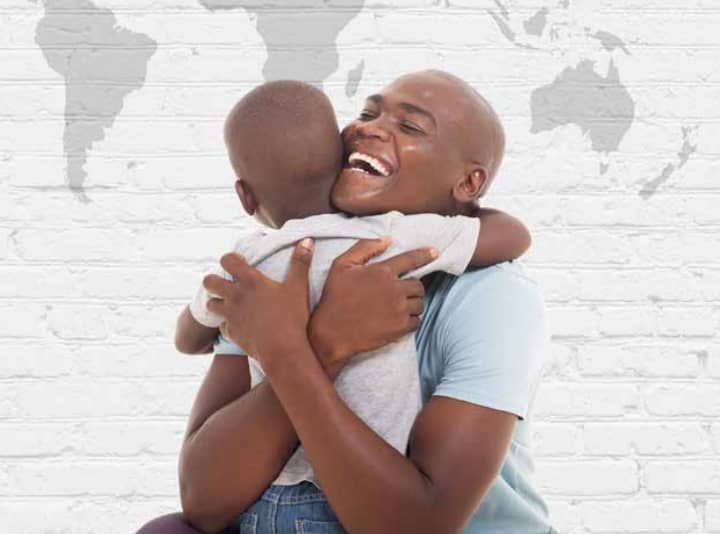 Athari ya BarakaJinsi Barakainavyobadilisha UlimwenguRichard BruntonAthari ya BarakaJinsi Baraka Inavyobadilisha UlimwenguImechapishwa na Richard Brunton MinistriesNew Zealand© 2020 Richard BruntonISBN 978-0-473-53141-6 (Jalada Laini)ISBN 978-0-473-53142-3 (ePUB)ISBN 978-0-473-53143-0 (Washa)ISBN 978-0-473-53144-7 (PDF)Kuhariri:Shukrani za pekee kwaJoanne Wiklund na Andrew KillickUzalishaji na Mpangilio wa Aina:Andrew KillickHuduma za Uchapishaji wa Castlewww.castlepublishing.co.nzUbunifu wa jalada:Paul SmithNukuu za maandiko zinachukuliwa kutokaNew King James Version ®.Hakimiliki © 1982 na Thomas Nelson, Inc.Inatumiwa na ruhusa. Haki zote zimehifadhiwa.HAKI ZOTE ZIMEHIFADHIWAHakuna sehemu ya chapisho hili inayoweza kutolewa tena,kuhifadhiwa katika mfumo wa kurudisha, au kupitishwakwa namna yoyote au kwa njia yoyote, elektroniki, mitambo,kunakili, kurekodi au vinginevyo,bila idhini ya maandishi kutoka kwa mchapishaji .YALIYOMODibaji ---------------------------------------------------------5Utangulizi ------------------------------------------------10Sehemu ya 1: Misingi ya Baraka------------ 17Baraka: Mapitio na Sasisho---------------------19Kushinda Makosa------------------------------------ 25Njia mpya ya kuishi-------------------------------- 31Kufanikiwa katika Biashara au Sehemu Yako ya Kazi------------------------------------------- 38Ardhi Inayozaa na yenye Uzalishaji--- 45Ndoa Zilizorejeshwa------------------------------- 47sehemu ya 2: Athari kubwa ya Baraka ya Mzazi-------------------------------------------------------- 53Baraka za Baba--------------------------------------- 55Baraka za Mama------------------------------------ 77Baraka za Kila Siku------------------------------- 80Sehemu ya 3: Athari Zenye Nguvu za Kubariki Mwili--------------------------------------- 85Uponyaji wa kimwili-----------------------------87Kuwa mashine ya upendo--------------------123Sehemu ya nne:Nguvu ya athari ya baraka kwenye moyo uliojeruhiwa--------113Uponyaji wa moyo-----------------------------------11Sehemu ya 5: Lugha ya Baraka------------ 125Jinsi ya Kujenga Baraka---------------------- 127Neno la Mwisho------------------------------------ 133Baraka---------------------------------------------------135Jinsi ya kuwa mkristo--------------------------137DIBAJIKitabu cha kwanza cha Richard, Nguvu ya Ajabu ya Baraka,ilitupeleka mahali ambapo ilibadilisha lugha yetu na ilitusababisha tuanze kuongea Maisha. Alitutia moyo kutumia mamlaka tuliyopewa na Mungu kuwabariki wengine nasisi wenyewe, na kutolewa nguvu inayobadilisha maisha ya ndimi zetu ili kumpa Mungu Utukufu.Kitabu hiki kipya, Athari ya nguvu za Baraka, kinahusu matokeo ya ujuzi huo na jinsi tunaweza kuchukua baraka kwa ngazi inayofuata.Nimetembea na ujumbe huu na Richard kutoka mwanzo kama tulivyosafiri na kuzungumza pamojakote ulimwenguni. tumekuwa na vivutio vingi, lakini mfano fulani hutumbukia akilini. Richard na mimi tulisafiri hadi Fiji na kuhudumia kikundi cha Biblia wanafunzi. Baada ya kushiriki ujumbe wa baraka, tuliwatuma wao nje kuweka zana zao mpya kwa vitendo. wanafunzi walirudi saa moja baadaye, wakiwa wamejawa na furaha na8 | Athari ya Barakashuhuda za kushangaza. Kama matokeo, tuliulizwabariki jeshi lote la polisi katika eneo hilo, wamejipanga gwaride! Kwa hivyo naweza kushuhudia, kutoka kwa uzoefu wa kibinafsi,kwamba kile unachosoma hapa kinaweza kubadilika sana ulimwengu wako - kama ilivyo yangu.kitabu hiki kinapita zaidi ya misingi ya baraka, kutuonyesha jinsi Mungu anaweza kuponya vidonda vyetu. Tunapoendakupitia maisha, hafla na watu wanaweza kutuumiza ndani, lakini upendo na neema ya Mungu iko kwa kila mmoja wetu. Ombi langu ni kwamba utashika uponyaji wako, tukimwamini Mtunga Zaburi aliposema kuwa Baba yetu wa Mbinguni ‘… husamehe maovu yetu na kutuponyamagonjwa yetu ’(Zaburi 103: 3).Ushuhuda uliomo katika Athari ya Baraka utafanya kukutia moyo na kukuhimiza; na, naweza kupendekeza, nini Mungu aliwafanyia wengine atafanya kwako! hiki ni kitabu kidogo, rahisi kusoma na rahisi kutumia, lakini ina uwezo mkubwa. Andika hatua kadhaa kamaunasoma, kisha nenda ubadilishe ulimwengu wako.Mchungaji Geoff P. WiklundRafiki katika HudumaUtangulizi | 9Baada ya kuandika kitabu kilichosomwa sana, Nguvu ya kushangaza ya Baraka, Richard Brunton ameandika sasamkataba huu wa kuvutia zaidi na wa kuvutia, Athari Baraka.Kusoma kitabu hiki kipya, nimeshawishika, nashuhuda nyingi, kwamba baraka ya kweli inabadilisha Dunia. ninafurahi sana kuwa Richard amehusisha na uhakiki wa kitabu chake cha kwanza, ambacho kitashawishi watu kukisoma na, kuwa muhimu sana rasilimali, inashauriwa kufanya hivyo. Mimi binafsi nimesoma mara nane, na sasa nimehamasishwa kusoma tenani mara ya tisa! Athari ya Baraka inaonyesha hadithi za ajabu za watu ambao wametumia 'kanuni za baraka' kwa hali katika maisha yao wenyewe au katika maisha ya wengine- bila kujali asili ya kitamaduni - na nimeona matokeo makubwa. kanuni hizi zitakuwa ujenzi wa imani na matumaini kwa wengi wanaosoma hiki kitabu. Richard pia ameelezea kanuni ya‘Baraka ya Baba’, pamoja na shuhuda za watu10 | Athari ya Barakaambao wamepokea baraka hii kutoka kwa wazazi wao ama wa busara? au baba mzazi. Mimi, na wengine wengi,tumeshuhudia athari zake kubwa sana.Ninaweza kuthibitisha ukweli kwamba Athari ya Baraka ni rasilimali yenye nguvu kwa wachungaji na viongozi. kitabu hiki lazima kisomwe, kinapaswa kusomwa zaidi kuliko kusoma, na miminina hakika kwamba mara tu unapoanza, hautaacha kukisomaukurasa kwa ukurasa hadi utakapofika mwisho. Imekua kama tumepewa zawadi kutoka kwa Mungu kupitia mtumishi wake, na itakuwa na athari kubwa kwa maisha ya hesabu? idadi ndogo ambao walisoma. Siwezi kusubiri kuiona ikichapishwa na kusambazwa, kama vile Nguvu ya Ajabu ya Baraka ilivyoimekuwa, katika nchi nyingi ulimwenguni. Ninabariki kazi hii ya sanaa kwa jina la Baba, Mwana na Roho Mtakatifu. amina.Askofu Michael MusaleMwangalizi Mkuu wa Huduma za Injili za Ushindi wa KristoRais wa Ushindi Christian SchoolKenyaUtangulizi | 11Hatua rahisi kwa hatua hekima katika kitabu hiki ilinisaidiakuona jinsi ilivyo rahisi kugeuza kukiri kila sikukutoka kulaani hadi kubariki, juu yangu mwenyewe, familia yangu nawengine. Ushuhuda ni wenye nguvu na wa kweli, na kuhimiza na kuhamasisha matumaini kwa hali yoyote.mchungaji Vivian AnsonNew ZealandNampongeza kwa moyo wote Ndugu Richard Brunton kwa kuandika kitabu hiki cha kushangaza kwa Mwili  Wa Kristo. Ndugu Richard ni mwenye huruma, mnyenyekevu na mzungumzaji mkuu wa mkutano na ufahamu wa kinakama balozi wa Kristo. Ninaamini sanaujumbe wa kitabu hiki unajibu hitaji la kimsingi la umri wa sasa. Kwa mwongozo wa Roho Mtakatifu,mwandishi ametupatia kanuni zilizo na msingi wa Biblia na kuzifanyani rahisi kwetu kufuata na kutekeleza. Kitabu hiki cha kupendeza kina ufunuo wa mbinguni, kiroho nabaraka za kidunia.mchungaji Sarwar MasihPakistanUTANGULIZIWakati niliandika na kuchapisha kitabu changu cha kwanza, Nguvu ya kushangaza ya Baraka, nilikuwa na matumaini makubwa kwa niniinaweza kufanikiwa ulimwenguni. Nilikuwa nimeona athari za baraka katika maisha yangu mwenyewe na katika maisha ya wengine, na alitaka kushiriki ujumbe huo kwa upana zaidi. Ilienea kama moto wa porini. Roho Mtakatifu alihama, na nilijaribu kuendelea! Kitabu hicho kiliuzika vizuri ambayo sio rasmi katika New Zealand na, kufikia Juni 2020, kuna milioni 1.4 zanakala, katika lugha 35, zinazunguka kote ulimwenguni.Ujumbe ulivyoenea, nilianza kupokea shuhuda nyingi juu ya hali halisi ya maisha yaliyopita na baraka. Hadithi hizi za kushangaza huunda msingi wa hiki kitabu kipya, kinachowapa wasomaji ufahamu na maono Zaidi kuhusu jinsi baraka inavyoweza kubadilisha ulimwengu wao na kwa kweli ulimwengu wote. Zaidi ya nusu ya kitabu hiki kimeandikwa na watu ambao wamekuwa washirika wa mtu walioathiriwa na baraka - ama kama 'mbarikiwa', au mbariki. Nimesahihisha sarufi chache,Utangulizi | 13makosa na kufupisha hadithi zingine, lakini vinginevyo, mtindo wa kujieleza ni wa asili na halisi. Ingawa kijitabu hiki kinaweza kusomwa kama 'simama peke yako', kwa kweli ni mwema kwa Nguvu ya Ajabu ya Baraka. Kitabu hicho kinashughulikia nadharia na 'jinsi ya' ya kubariki. Ni ni mwongozo wa vitendo na mifano kadhaa ya baraka hizi ambazo zinaweza kutumika katika hali anuwai. Kitabu hiki, kwa upande mwingine, inazingatia matokeo ya baraka - Athari ya Baraka - na jinsi baraka ilivyo badilisha ulimwengu, kidogo kidogo. kwa kujumuisha sehemu ya juu ya Baraka ya Baba, Kuponya Vidonda vyaMoyo na Lugha ya Baraka, nimejitahidi kumpa kitabu hiki kipengele cha vitendo pia. Katika Sehemu ya Kwanza: Misingi ya Baraka: ninatoa muhtasari juu ya mtazamo wa Nguvu ya Ajabu ya Baraka kwa wale ambaohawajasoma, na vile vile kurudisha kumbukumbu ya wale ambao wameshakisoma. Sehemu hii ina majaribio mapya ambayo hutumika kuonyesha, kwa kina zaidi,vipengele vingine vya kitabu cha kwanza.Sehemu ya Pili: Athari Nguvu ya Baraka ya Mzaziinachunguza umuhimu na nguvu ya mzazi14 | Athari ya Barakabaraka - haswa Baraka za Baba. Hii baraka inavutia ushuhuda zaidi kuliko nyingine yoyote- inaonekana kuathiri roho za watu (na mara nyingi miili yao pia) kwa njia ya kipekee. Nimeona watu wazima wengi wanalia wakati nimesema Baraka ya Baba juu yao. Wengi hawajawahi kumsikia baba yao akisemamaneno 'Nakupenda', na Wengine hawajawahi kuwa na babakukumbatiana kwa upendo. Ninakadiria kuwa zaidi ya asilimia 95 ya watu wazima hawajawahi kubarikiwa na baba Zao - Mkristo au la. siku hizi, watoto zaidi wanalelewa bila baba (nyumba moja kati ya tano huko New Zealand), kwa hivyo shida Zinazidi kuongezeka tu. Wengine huita 'ukosefu wa baba' ni tauni ya siku ya kisasa, na ninakubali.Tamaa ya moyo wangu ni kwamba kila baba anayesoma kitabu hikiwataanza kubariki watoto wao na wajukuu wao. Zaidi ya hayo, natumai kuwa baba wataipatamioyo yao ibariki 'yatima', kama fursainuka. Nitakuonyesha jinsi. Mimi pia nikitoa mifano kadhaa ya nguvu ya Baraka ya Mama.Utangulizi | 15Baraka -baraka hasa Kubariki Mwili.Nilipoanza kupokea shuhuda na kujibu Nguvu ya kushangaza ya Baraka, nilishangaa jinsi shuhudanyingi zilikuwa juu ya uponyaji wa mwili na ukombozi. Wakati mwingine hii inakuja kwa sababu uponyajiwa moyo husababisha uponyaji wa mwili– moja kwa moja, Nyakati zingine, hufanyika kwa sababu mtu huubariki miili yao moja kwa moja na nia zao. Nimeamini kwamba miili yetu hujibu wakati tunawapenda na tunathibitisha. Wengi wetu tumezungumza maneno mabaya juu ya miili yetu - labda wakati miaka yetu ya ujana au baadaye kama miili yetu imebadilika njia zisizofaa. Ushuhuda mmoja niliopokea niliambiwa kuhusu mchungaji aliyeubariki mwili wake kupoteza uzito - alikuwaamepoteza kilo 37. Sehemu ya Nne: Athari za Nguvu za Baraka kwa Moyo uliojeruhiwa. wakati vidonda vya wazazi mara nyingi huwa zaidichanzo muhimu cha uharibifu wa kihemko katika maisha yetu,kuna vyanzo vingine pia, kama vile ukatili namaneno yasiyo ya haki yanayosemwa juu yetu shuleni, kazini, au hata kanisani.16 | Athari ya Baraka Vidonda hivi pia vinahitaji uponyaji, naNinapendekeza njia ya kufanya hivyo katika sehemu hii. Watu wengine wanahisi wanakuwa dhaifu ikiwa hawawezi tu 'kuvuka juu yake' na ukandamize au usonge mbele yao maumivu. Walakini, bila kuingilia kwa Roho, wao kawaida hushindwa kufikia ukaribu na upendo wa MunguVidonda vinatuzuia kuingia katika hatima yetu kama wana na binti za Mungu na kutuweka 'wagonjwa wa upendo'. Tulikuwaimetengenezwa kwa upendo. Wakati tuna uwezo wa kupokea upendo wa Mungu, tunaweza kutoa na kuipokea kutoka kwa wengine vile vile. Upendo wa Mungu hubadilisha jinsi tunavyomwona Mungu na jinsitunajiona. Inasababisha kumfurahia Munguna huduma yetu kwake na kwa wengine.Sehemu ya tano: Lugha ya Baraka.Sehemu Ya pili hadi sehemu ya mwisho ina sura fupi lakini yenye thamani juu ya Lugha ya Baraka, kama ninavyowajua watu wengi wanaopambana na kipengele hiki cha mchakato wa baraka. Utangulizi | 17Mimi pia nimejumuisha ushauri mfupi juu ya jinsi ya kuhusiana kwa wengine katika huduma yako ya baraka - haswa wakati unahusiana na wageni. Neno la Mwisho. Kitabu kinahitimishwa kwa baraka kwa msomaji, na habari juu ya jinsi ya kuwaMkristo. Furahia.Richard BruntonSEHEMU YA KWANZA:Misingiya BarakaBARAKA:UHAKIKI NA UPYAKwa urahisi, baraka ni kitendo cha kusema maneno ya maisha (maneno ambayo hujenga) juu ya mtu au mtu Fulani, wakati kulaani ni kuongea kwa maneno ya kifo (maneno ambayo ni ya kukosoa, ya kukatisha tamaa au ya kuumiza). maneno haya yanaathiri ulimwengu wa asili ambao tunaishi na ulimwengu wa kawaida usioonekana ambao unatuzunguka.Wakati watu wanabariki au kulaani katika hali za kila siku, maneno yao kawaida hubeba kiwango fulani cha nguvu. Kwa hivyo,kwa mfano, baba angemwambia mwanawe, 'Hautawahini kitu chochote, ’na hiyo inaanzisha laanaambayo itaathiri mwendo wa maisha ya kijana. Au angewezasema, 'Mwanangu, ninaamini utakuwa kiongozi bora siku moja,' na maneno haya ni baraka ambayo inathiri vyema maisha ya baadaye ya mwana. Hii ni kweli ikiwa wewe nimkristo au la. Maneno yana nguvu sana wakatiZinapotamkwa na watu wenye mamlaka kama wazazi ,waalimu,mameneja madaktari,na wachungaji                                                  22 ;Athari ya BarakaWalakini, kuna sehemu isiyo ya kawaida pia. mchawi, kwa mfano, atazungumza maneno ya kifona nguvu ya Shetani nyuma yao na, kama matokeo,watu wanaweza kuugua na hata kufa.Lakini - na huu ndio ufunuo - Wakristo waliojazwa na RohoJe! unaweza kusema nia na upendeleo wa Mungu juu ya hali fulani au moja, kwa jina la Yesu auUtatu (Baba, Mwana na Roho Mtakatifu), na uwakilisheUfalme wa Mungu duniani. unaweza kutarajia Mungu badilisha mambo kutoka jinsi yalivyo sasa, kwa njiaunayotaka yawe.Kubariki wengine huamsha upendo wa Mungu na nguvu (naNinaamini kwa kiwango kikubwa kuliko sala pekee).Mara nyingi tunamwomba Mungu ahamishe mlima, wakatiametuambia tuzungumze na mlima. Au tunamuulizaMungu kufanya kitu tunachojua ni katika mapenzi yake, ambapoMungu anataka tuseme na tuiachilie. Kama Wakristo,tunabeba Ufalme wa Mungu ndani yetu na tunamaanisha kuifungua kwa jina la YesuBaraka: Mapitio na Sasisho | 23Kwa mfano, tunaweza kumwomba Mungu ampe amani yakemtu fulani, au tunaweza kuiachilia tu: ‘Ninakubarikina amani ya Kristo; Ninaiachilia sasa kwa jina la Yesu '. ’Hii inaamsha ushirikiano wetu na Roho Mtakatifusehemu yetu ni kusema na kutoa baraka;Sehemu ya Mungu ni kuifanya (na kutuchochea kubarikinafasi ya kwanza).Hiyo ni. Rahisi - lakini kwa athari kubwa!Mwisho wa barua yake ya pili kwa Wakorintho, Mtume Paulohubariki kanisa:Neema ya Bwana Yesu Kristo, na upendoya Mungu, na ushirika wa Roho Mtakatifu uwe Ukae  nanyi nyote. Amina. (2 Wakorintho 13:14)Neno lililotafsiriwa hapa kama 'ushirika', au 'mwenzetu  ‘katika tafsiri zingine, ni ‘koinonia,’ ambayo inaweza piaitafsiriwe 'ubia'.kuna mahitaji kadhaa ya baraka ya nguvu (Nguvu ya Ajabu ya Baraka inazungumzia hayakwa undani zaidi). Kubwa ni kwamba tunabadilisha yetu24 | Athari ya Barakamaneno kutoka kwa 'Mungu hubariki hivyo  hivyo'   kwa jina la Baba na la Mwana na laRoho Mtakatifu ’, au tu kwa jina la Yesu.Tunaposhirikiana na Roho Mtakatifu, na kuingia ndanimamlaka ya kiroho ambayo Yesu alipata kwetu kwamsalaba, kweli mambo huanza kutokea. Tunapobariki watu kwa jina la Yesu au Utatu, nia hasa  ni upendo wa Mungu na nguvu iliyotolewa. Upendeleo wa kushangaza! Kawaida wote wanaongea baraka na yule anayeipokea ni wotehufahamu kuwa kuna jambo la kimungu limetokea.Kipengele kingine muhimu kwa baraka inayofaa nikuwa na kinywa safi (angalia Isaya 6: 5-7). Barakana laana haipaswi kutoka kwa mtu yule yule(Yakobo 3:10). Usitarajie Mungu kuwawezesha tuunasema maneno ya uzima na sio maneno ya kifo.Tunahitaji kuwa na kinywa ambacho Mungu anaweza kuamini.Nguvu ya kushangaza ya Baraka inachunguza vitendo namambo ya jinsi ya kubariki, kushughulikia hali maalum:Baraka: Mapitio na Sasisho | 25• Kubariki adui zako• Kujibariki - akili, mawazo, mwili• Kubariki nyumba yako• Kubariki familia yako - mwenzi, watoto, nawajukuu• Kubariki ardhi• Kubariki jamii yako• Kumbariki Mungukatika miaka michache iliyopita, nimewabariki watu wengi - huko New Zealand, Fiji, Kenya, Uganda, Tanzania,Pakistan na Brazil - moja kwa moja na kwa jumlakatika makanisa na makongamano. Nimepata kwamba wachungajiambao wanapenda ujumbe wa baraka (wengine hata wanaendeshasemina za baraka na kuunda vikundi vya baraka auSeli') zinaona matokeo sawa, au bora zaidi.Nimegundua kuwa ninapofungua moyo wangu kuelekea wenginekuwabariki, kawaida mimi hupata upendo wa Mungu ukitiririka kupitia mimi na mara nyingi kuishia kwa machozi mwenyewe. Ninaniligundua kuwa kadiri ninavyotoa upendo wa Mungu mbali, ndivyo zaidiyake ninpokea. Tunakua katika upendo kwa kuitoa! Hiyo niinavyofanya kazi26 | Athari ya BarakaIkiwa tunataka Mungu afanye kazi kupitia sisi kwa nguvu - katikauponyaji, miujiza na ukombozi - basi tunahitajifanya kazi kwa upendo wake na huruma. Imani  ya kweli ni yenye nguvu na upendo wa Agape  (Wagalatia5: 6). Imani hustawi tunapomjua Yule aliye tupenda na utambue ni jinsi gani anatupenda sisi na yule mwana ambaye tunamhudumia.Baraka imebadilisha maisha yangu kuliko mengine yoyoteMazoezi ya Kikristo. Nimekuja kujua na kupokeaupendo zaidi, na kufanya kazi kwa nguvu zaidi, kuliko hapo awalikabla. Tunahitaji kujifunza sanaa ya kuwa binafsi  wakati 'tunapoteza' maisha yetu, ndipo tunapata(Mathayo 10:39). Ikiwa unataka kufikia kiwango cha juu chakupata upendo na nguvu za Mungu, basi bariki wengineKOSA LA KUSHINDA:KUWABARIKI WALIOKWISHA,KUKUUMIZA AU KUKULAANINinapenda huduma ya uponyaji - kwa kweli, kwa njia zingineNinaona kama sehemu ndogo ya huduma ya baraka. Ndani yahuduma za uponyaji na ukombozi, tunazungumza naugonjwa au pepo na uiagize iondoke katika jina la Yesu. basi tunaachilia nguvu za Yesu.Tena ni ushirikiano mtukufu: kazi yetu ni kusema na / au kuweka mikono; Yesu hufanya uponyaji.Wakati mwingine watu huja kupata uponyaji, lakini wakowakishika uchungu mioyoni mwao. Wakati Unasamehena Kumbariki mtu aliyekuudhi, basiuponyaji unakuja.Nakumbuka tukio moja wakati kikundi cha watuwalikuwa wakijaribu kuhudumia ukombozi kwa mtu katikamkutano wa kanisa, lakini waliishiwa na wakati nakazi ilikuwa haijakamilika. Kifimbo kilipitishwa kwangu, kwa hivyo mimi28 | Athari ya Baraka nilimpeleka mtu huyo mahali pa faragha na wengine wawili ilimkutano uweza kuendelea bila usumbufu. Nikamuuliza ikiwababa yake alikuwa amewahi kuweka mikono juu yake na kumbariki.‘Hapana,’ akajibu.‘Naomba nisimame katika viatu vya baba yako kukupa hiyobaraka ambayo hujawahi kupata ’niliuliza.Ndio, alikubaliana na hilo.Nilipofika sehemu ambapo, nikiongea mahali hapoya baba yake, niliomba msamaha kwa vitu ambavyo nilikuwa navyoalisema na kufanya yaliyomuumiza, alijibu, 'Hapana.'Kusitisha, nikamuuliza juu ya hii.'Alikuwa akinipiga;' mtu huyo alielezea, 'wakati mmoja hivyovibaya niliishia hospitalini. Siwezi kumsamehe. Kama nilivyojua kuwa hii itakuwa ufunguo wa kila kitu kingine, niliendelea kwa upole na mwishowe akafanyauamuzi wa kumsamehe baba yake. Mara moja yeyeakashuka kwa magoti akilia, na nikamtia moyoKushinda Makosa | 29kusema baraka kwa baba yake. Mashetani yakamtoka bila shida zaidi kwani hawakuwa nayo tena haki ya kumtesa.Fikiria kutosamehe kwako kwa njia yaakaunti ya benki. Kuweza kusamehe itakuchukuakutoka nafasi ya overdraft, kurudi sifuri. Lakini baraka inakuja juu ya hiyo - inaweka kitukwenye akaunti, na hapo ndipo mambo yanapoanza kwelikutokea.Nilionewa shuleni. Mvulana mmoja kila wakatiilinichukua. Siku moja, miaka michache baadaye, niliendanyumbani kwake kucheza. Wakati nilikuwa huko, baba yake wa kamboalimdhalilisha. Sasa ninaelewa watu walioumizwakuumiza wengine. najua ukweli huo hufanya iwe rahisi zaidikubariki wale wanaotafuta kukuumiza na kuhamakutoka kujiona kama mhathiriwa.nakumbuka nilisoma juu ya mchungaji ambaye alikuwa na hasirakwa Mungu kwa 'kumruhusu' mtu kumnyanyasa na kumuua msichana mdogo. Alikuwa na ndoto ambayo aliona kidogomtoto amefungwa katika WARDROBE, akiogopa na kulia katikagiza.30 | Athari ya Baraka‘Huko!’ Akamwambia Mungu, ‘Mtu huyo wa mnyama; yukotena!Ndipo Mungu akasema kwa upole, ‘Mtoto aliye katika vazia nimuuaji. ’Mchungaji huyo aliandika kwamba hajawahi kumhukumu mtu yeyotekwani. Wala mimi sina.Baraka inaweza kuvunja hali ngumu zaidi. nilipokea ushuhuda huu kutoka kwa askari katikaUganda:Nimeanza kuomba na kubariki kwa umakini maadui wangu; sasa maadui wangu wanakuwa marafiki.Mchungaji Sammy katika Jamhuri ya Kidemokrasia ya KongoAlisema kuhusiana:Kweli… baraka ina nguvu inayoweza kubadilikaDunia. mke wa mtu alimwacha na wawili waobinti bila kusema neno zaidi ya amwaka uliopita. Alinishuhudia kuwa alisamehe mke wakeKushinda Makosa | 31 na kumbariki. Miujiza ilitokea: uponyaji wa mwili, uponyaji wa kiroho, furaha ilimjaa naamani ya ndani. Haleluya.Tunajua jinsi uchungu unaweza kutufunga, lakini Jayaliniandikia akisema:Baadhi ya watu ninaowajua vizuri wameshiriki naomimi jinsi wameachiliwa kutoka kwa uchungu kuelekea wengine kwani wameanza kubarikiwao.Mchungaji wa gereza alisema:Nina furaha ya kuchukua mafunzo ya Biblia gerezanina nimesambaza kitabu chako cha nguvu ya AjabuNguvu ya Baraka. Mfungwa mmoja aliniambia anaosoma kitabu hicho zaidi ya mara moja. Imebadilishaatabia yake yote. Badala ya kulalamikana kunung'unika juu ya vitu na hali, yeyesasa anabariki badala yake. Aliamua kubariki mojaya wanyanyasaji. Jamaa huyu alikuwa akimwondoasimu na kumpa wakati mgumu. Tangu barakayeye, mtu huyu sasa anamlinda wakati yuko kwenye32 | Athari ya Barakasimu na haimsukumizi tena. Matokeo yake nikwamba wote wawili wana furaha zaidi.Kutoka kwa mchungaji mchanga huko Nepal:Nilipata fursa ya kusoma toleo la Kinepaliya Nguvu ya Ajabu ya Baraka. Baada ya kusoma kitabu hiki, maisha yangu yamebadilika sana.nakumbuka wakati niliokolewa katika  Familia yangu ya Wahindu. Walikuwa wakatili sana na baridi kwamimi. Njia ambayo nilikuwa nimetendewa na familia yangu, mimisijawahi kuwasamehe hadi sasa,lakini baada ya kusoma kitabu hiki cha baraka, niliwasamehewao. Ilikuwa mchakato mgumu lakini nina uwezo wa kuwabarikiwao sasa. Ninahisi kama mzigo wangu wote umekuwakuondolewa kutoka kwa maisha yangu. Asante kwa kutoa  kitabu na kubadilisha ulimwengu wangu .NJIA MPYA YA KUISHIKama matokeo ya kusoma Nguvu ya Ajabu ya Baraka,na kuiweka katika vitendo, watu wengi wamefanyawalibadilisha jinsi wanavyoishi na wamepokea barakamtindo wa maisha. Tunaona hiyo katika shuhuda zifuatazo:Shemeji yangu alinipa nakala ya kitabu chako,Nguvu ya Ajabu ya Baraka. Inailibadilisha maisha yangu. Nimekuwa nikimbariki mke wangu,familia yangu, biashara yangu, wateja wangu, mashindano yangu, na wengine ambao hawanipendi.Mtu mwingine anaandika:Niko katika huduma ya muziki na nikampa kitabukiongozi wa bendi, na tunaijadili kila Jumatano.tunalinganisha 'baraka' na kumwagilia maji kwa kavuardhi na, kwa kuwa sisi ni mifereji ya upendo wa Mungu, sisikuwa kama bomba linalomwaga maji kwenye maeneo yenye moto.Bora zaidi, ujumbe wako unatupa bora ujumbe kama wa Mungu34 | Athari ya Barakasilaha ya upendo kuchukua mashambulizi kwa wakati mmojawakati sisi, kama watoto wa Mungu, tumekuwa tukisikia kujihami kwa muda mrefu.Ufahamu ulioje! Wengi wetu tunaweza kutambua na kuwakwa mguu wa nyuma, ukishikilia kwa nguvu kujihamimsimamo, wakitumaini ushindi na mara nyingi hawaioni -lakini baraka huchukua kukera! Tunapigana na silaha za Munguna kisha (haishangazi) angalia matokeo.Natalie anaandika:Siku ambayo nilikuwa najisikia chini sana kwa sababuya ukosoaji usiofaa ulioelekezwa kwangu ofisini, miminiliona kitabu chako cha baraka na kitabu kingine kidogo  acha juu ya mahali pa kazi (Watiwa-mafuta kwa Kazi). Mimi niliamua kutekeleza ujumbe huo kwa vitendo, na nguvu ya baraka imebadilisha njiaNinaomba na kufikiria. Sasa ninafanya mambo haya na aina mpya ya ufahamu na imani, ukitumiamamlaka uliyopewa kwa Mungu. Ukweli huu ni wenye nguvu sana Niliagiza vitabu 20 kwa marafiki wangu wa Kikristo…Baraka kwa ufunuo mpya .Njia Mpya ya Maisha | 35Deborah anasema: Nguvu ya kushangaza ya Baraka imenibadilika msingi wangu - imebadilisha kile nadhanikuhusu ninapoamka, mtazamo wangu kwa mwili wangu na ugonjwa, na inabadilisha familia yangu na marafiki…Kwa jumla, ni nini umekitoa hapa katika mji wetu ulioko Queensland, Australia, ni wake mto wa neema na rehema kama mafuriko. Asante Yesu, na asante Richard.Alex anaandika:Nimemaliza kusoma kitabu hiki chenye mwanga mkali na nimefurahi sana na kuvutiwa na vitendo na matumizi yake. Zaidi siku kadhaa za mwisho katika huduma ya gereza, ninao aliwaombea na kuwabariki wanaume katika hali zenye mkazo sana, na kuwaona wakinyanyuliwa na kutiwa moyona matumaini juu ya maisha. Pia imeniinua na ilinipa vifaa vya kufanya kazi ya gereza na yangu mwenyewenyumbani. Katikati ya kila kitu ninachohimizwa tafuta dhahabu ndani ya watu na, ikiwa siwezi kuiona, kwawabariki hata hivyo. Asante kaka.36 | Athari ya BarakaKifungu hicho cha maneno, ‘tafuta dhahabu ndani ya watu… na ubarikiwao hata hivyo ’ni kutia-moyo kwetu sote.Hapa kuna ushuhuda kutoka kwa Jackie, ambaye tabia yake ya kawaida ilikuwa kusema maneno ya kudhalilisha:Nilikuwa kanisani wakati ulihubiri kuhusu Nguvu ya kushangaza ya Baraka, na nilitaka kukuambia athari kubwa ambayo hii nimekuwa nayomaisha yangu. Daima nimekuwa na kinywa ya kunena haraka sana ilizidi ubongo wangu, na kile kilichotokea mara nyingi haisaidii, fadhili au ya kupendeza - haswa wakati Nilikuwa naendesha gari. Kuanzia siku ya huduma, nilianza kuomba Yeremia 15:19 (‘… ukichukua ile ya kwanza kutoka kwa wabaya, utakuwa kama kinywa changu…’),na imefanya tofauti ya kushangaza zaidi.Ndani ya siku tatu hivi, niliona kuwa hapana tena ilinijia kutumia maneno hayo. Mimi niliishi Ufaransa kwa muda, kwa hivyo wazo la  laana lilikuwa la kuvutia sana kwangu. Niligundua kuwa tabia yangu ilikuwa 'kusema vibaya' juu ya mimi mwenyewe na juu ya wengine. Badala yake, nilianza kuombajuu ya mahali pa kazi (shule), na tangu watoto wachanga tunajali 'kuishi' mahali hapa na sisi kila mmojaNjia Mpya ya Maisha | 37siku niliomba Baraka ya Nyumba. Shule yetu sasa inahisi kuzidi kuwa na amani na furaha na watoto wamekaa na wanahusika. Katika Nguvu ya Ajabu ya Baraka, kama wanaume wa Jackie walivyosema, nilitaja baraka kama 'baraka', au nzuri kusema, na kulaani kama 'laana' au kusema vibaya? Hapa ningependa kuanzisha neno lingine na 'Diction' ndani yake - 'mamlaka' - ambayo ni, himaya iliyo juu ambayo unayo haki ya kisheria kuongea na haki ya kisheriakuleta chini ya utawala wa Mungu. mamlaka yako ya msingi na mamlaka ya nyumba yako. Paulo anaandika:Siku ya Ijumaa, tulikutana na mwanamume huko AucklandAhadi Watunza [‘Amini’] Tukio ambaye alikuwa imeathiriwa sana na ujumbe wako, ambao umekuwaalibadilisha kabisa mawazo yake. Alisema kuwa, kama matokeo, alitambua kuwa Mungu amemwita awe kiongozi nyumbani kwake. Anamtambua Mungu wake amepewa mamlaka ya kuomba na kubariki. Familia yake sio Wakristo, kwa hivyo badala ya kuzungumza juu yakemaoni, sasa anabariki mkewe na wanawe watatu38 | Athari ya Barakahata kwenye meza ya kula. Alisema kuwa wakati wa chakula kulikuwa na mazungumzo mabaya, lakini kwa hakiwiki ya kubariki familia yake,anaona mabadiliko katika mazungumzo. Sote tunajua tuna haki ya kisheria ya kuamua nani na kile kinachoingia nyumbani mwetu. ambavyo watu watafanya unaruhusu, na ambayo haitapita mlango wa mbele? Viatu juu? Ndio au hapana? Mbwa ndani? Ndio au hapana?Vivyo hivyo ni kweli katika ulimwengu wa kawaida. Wakristokuwa na mamlaka, kwa jina la Yesu, kufunga kiroho na huru (ambayo inamaanisha kukataza au kuruhusu ninihufanyika) nyumbani. Je! Utafunga nini (kataza)? Ugonjwa, mafarakano, ugomvi, umaskini, mapepo? Nini utaruhusu (huru)? Amani, furaha, upendo, Ufalmeya Mungu? Kwa nini usifanye orodha ya kile utakachoruhusu nahimiza, na orodha ya kile utakachokataza.kisha sema na tangaza nia hizi juu ya yako mamlaka?Je! Unaona umuhimu wa hoja inayozungumzwa hapa? Napenda kusema kwamba katika hali nyingi, watu huacha Maisha ‘Kutokea’ katika nyumba zao. Badala yake, amua kuzungumzaNjia Mpya ya Maisha | 39kwa jina la Yesu ni nini kitaruhusiwa katika uwanja wa roho wa nyumba yako, au hairuhusiwi.Hapa kuna shuhuda mbili zaidi kutoka kwa watu ambao, katika mwendo wa maisha ya kila siku, ulipitisha kitabu cha baraka kwa mtu mwingine.Daudi anaandika:nilibariki rafiki ambaye anajitahidi katika ndoa yake mwishoni mwa wiki. Nilimpa pia nakala yangu ya kitabu, ambayo alikubali kwa shukrani. Asantewewe kwa kuandika kitabu hiki. Yuda anasema:Nimempa Mchina kitabu chako hapaVanuatu. Anasema amebarikiwa sana na hii kitabu. amesoma hata baraka na dhamira ya kubariki familia yake. Alisema hiyo tena hukasirika lakini badala yake huwabariki wale walio karibu naye.Asante kwa kitabu hicho kidogo cha nguvu na baraka za kutisha .KUFANYA KAZI KATIKA BIASHARA AU  MAHALI YAKO YA KAZIHakuna kikomo kwa maeneo ambayo baraka inaweza kutumika. Mahali pa kazi ni eneo lingine ambalo weweinaweza kuamsha nia za Mungu. Hapo chini kuna maandishi matatu kutoka kwa video niliyotumwa ambayo Dr Grantmullen anahoji mmiliki wa biashara huko New Zealand.Mmiliki:… kitu kingine ambacho nimekuja fanya hivi karibuni ni kujifunza juu ya nguvu yabaraka.Dr Grant: Je! Umekujaje kusikia kuhusunguvu ya baraka?Mmiliki: Nilisoma kitabu kidogo cha mvulana aliyeitwa richard Brunton, Nguvu ya kushangaza ya Baraka, haswa katika mazingira ya biashara, kuhusukubariki biashara ya mtu. Kwa hivyo, nilianza kufanya hivyo.Kila siku nina kengele kidogo ambayo hulia sehemuKufanikiwa katika Biashara au Sehemu Yako ya Kazi | 41kupitia asubuhi kunikumbusha tu, naNimesimama kwenye dawati langu na nitatangaza baraka za Mungu juu ya biashara hiyo ... ‘Kwa jina la Yesu, ninabariki biashara yangu. [Jina la biashara], nakubariki katika jina la Baba, na Mwana na Roho mtakatifu. Roho Mtakatifu, nakukaribisha hapa, (kwa ukimya’Watu wengine hawajui ninachokifanya), akisema, 'Mungu ninakuhitaji hapa katika mazingira haya.Ninatangaza kuwa uwepo wako uko hapa, biashara hii imebarikiwa kwa sababu Wewe uko ndani yangu na ninabariki biashara hii. Na kutokana na hayo tumekuwa na ya kuvutia kupiga simu ambapo tumepata mikataba yetu mikubwa ya ishara ambayo imetoka kabisa nje ya bluu. Na kutambua kuwa tamko hili la baraka kweli inageuka kuwa simu, na biashara inafanyika, na kusema, 'Munguasante sana. ’Ninajua kwamba sio mimi ndiye kufanya hivyo. Tunafanya kazi kwa bidii kwa kile sisi anaweza kufanya, lakini Mungu anaongeza kiasi hicho cha ziada.Dr Grant: Kwa hivyo kwa kubariki unaongeza sehemu ya asili ya super kwenye biashara yako?42 | Athari ya BarakaMmiliki: Ndio, hakika, ndivyo ninavyofanya na hicho ndicho kinachotokea.Dr Grant: Kwa sababu, kama Wakristo, tuna haki ya kufanya hivyo na Mungu anatuhimiza kubariki. Lakini kwa kweli umethibitisha kuwa inaweza kupimika- unaweza kuona tofauti katika mstari wako wa chini - kwa kuwa umeanza kubariki. Sasa, unaweza kupendekeza nini kwa watu kuangalia ni nani anayeweza kuwa katika biashara, au anafanya kazi tu? - sio lazima wajiajiri, wao watu wanaoweza kulipwa mshahara - ungependa vidokezo vipi zinaonyesha kubadili ubunifu wa kazi zao?Mmiliki: Ningesema ni suala la kusitisha na kuchukuawakati huo kwa busara kubariki biashara.Ndio, Mungu yuko pamoja nawe kila wakati, lakini uliza na tangaza uwepo wake juu ya chumba ulichopo, au idara ambayo unaendesha na uwe tu hai katika hilo. Ninawaombea washiriki wa timu yangu… ‘Bwana, wape ufahamu, wape mafanikio, wape mawazo ambayo hawajapata kuwa nayo hapo awali. ’Kuchukua tu dakika chache kila siku kufanya hivyo kwa makusudi .Kufanikiwa katika Biashara au Sehemu Yako ya Kazi | 43Dk Grant: Hiyo ni nzuri. Kwa sababu tuko Wakristo, tuko katika biashara isiyo ya kawaida. Mungu anatuweka katika ulimwengu wa biashara, na tunayokila haki ya kutumia zana zetu zisizo za kawaida kazini.Mchungaji rafiki yangu alichukua kitabu cha baraka pamoja naye kwa Uingereza na kushiriki na mtu ambaye hakuwa akiendelea na bosi wake. Mtu huyu aliamua ambariki bosi wake, na alifanya hivyo ana kwa ana (ambayo nilifikirialikuwa jasiri kabisa). Uhusiano ulibadilika kwa bora kutoka hapo.Kwa njia, natumahi ni dhahiri kwamba sipendekezi kumkaribia bosi wako na kusema kitu kama, ‘Bosi, nakubariki kwa jina la Yesu, kusikiliza kazi yako zaidi na sio kuzungumuza watu.’ Sio nzuriwazo la kutumia baraka kama njia ya kukabiliana na watu!Ni bora kusema: Bosi, nakubariki katika jina la Yesu. Ninazungumza na Mungu neema juu yako, juu ya familia yako na juu ya yakobiashara. Nawabariki uongozi wako. Mungu awape biashara yetu inapendelea soko la mteja44 | Athari ya Barakana katika soko la mfanyakazi. Na Mungu, kwa Roho wake, pakua maoni ya ubunifu kati yetu- kuboresha uzalishaji, na kutengeneza bidhaa na huduma ambazo zinasaidia kufanya wateja wetukufanikiwa. Amina.Mahali pa kazi sio kila wakati ni biashara. Katika hii kesi inayofuata, ilikuwa shule. Rafiki aliniambia kuhusu amazungumzo aliyokuwa nayo na mwalimu wa shule ambaye alikuwaaliposoma kitabu cha baraka. Anaandika:Mwalimu alikuwa akipambana na watoto kutoka familia zenye kipato cha chini, mara nyingi bila baba nyumbani, ambaye alisababisha maafa darasani. Yeye ameshangazwa kabisa na mabadiliko kwani ametumia kanuni za baraka. Yeye pia huwabariki watoto wake mwenyewe nyumbani, na sasa waohaitaondoka bila baraka zao kwa siku hiyo.Labda mahali pako pa kazi ni kanisa.Askofu Michael kutoka Kenya anasema:Kufanikiwa katika Biashara au Sehemu Yako ya Kazi | 45alitoa Jumapili, lakini alipoanza kubarikimkutano kuhusu mapato yao,toleo limeongezeka, na mkutano mdogo sasa unakua mkubwa.Mchungaji Darin kutoka USA anaandika:nimepata kweli kwamba kile tunabariki huwakuongeza (kujumuisha uhusiano, fedhana afya); kwa hivyo chochote unachotaka kuongeza,asante Bwana kwa yale unayo tayari nakisha anza kuibariki. (Badala ya kunung'unikaukosefu.)sio sisi wote tunaenda kufanya kazi katika ulimwengu wa kibiasharaau katika jamii. Ninapenda kile Bill Johnson anasemakitabu chake Dreaming with God: ‘Haki ya kuwamke na mama wa kukaa nyumbani ni sawa kwa umuhimukuwa mmishonari.’Nyumba zetu zinahitaji baraka. Kila jukumu -kazi za nyumbani, uwanja nje, chakula mezani,jinsi familia inavyozungumza, ndivyo waothaminiana, utendaji wa hatima ya Mungu katika46 | Athari ya Barakamaisha ya wazazi na watoto - kila kitu,inapobarikiwa kwa makusudi na kwa imani, inaweza anza kuingia sawa na mpango wa Mungu.ARDHI KUWA KIZAZINA TUZONinapofikiria uhaba wa chakula katika sehemu nyingi za ulimwengu, nashangaa nini kingetokea ikiwa Wakristo wakiongozwa na imani, katika mamlaka waliyopewa na Mungu, kuvunja laana ardhi yao na ibariki, kwa jina la Yesu. Mchungaji Edward kutoka Uganda anaandika: rafiki yangu ana ardhi na miti ambayo haikuzaa matunda kwa miaka. Nilimpa Ajabu Nguvu ya Baraka. Aliibariki ardhi na miti, na sasa wanazaa matunda. Ameamuru vitabu zaidi na anawabariki watu nao,na mambo makubwa yanatokea. mchungaji Geoff huko Northland, New Zealand, anasema: Niliitwa kuomba juu ya mali ambapo ilikuwa dhahiri kwamba kulikuwa na shida za kiroho kutoka48 | Athari ya Barakanyakati za zamani zinazoathiri wenyeji. Munguilinionyesha vitu kadhaa vya kusafishaardhi (pamoja na mashambulio na umwagaji damu), nandipo nikaibariki ardhi kuwa na tija.Mwaka uliopita, shamba lilikuwa limetoa marobota 400 ya nyasi. baada ya baraka zetu, wenyejiwalipata marobota 1170 wakati walifanya utengenezaji nyasi mwisho wa mwaka! Hii ilikuwa ya kushangaza, lakini hata zaidi kwa sababu kumekuwa na ukame na watu wengi walipata nusu tu wangekuwa na mwaka uliotangulia .NDOA ILIYOREJESHWAWakati wowote ninapopata fursa ya kuendesha baraka semina, naomba waume na wake wabariki kila mmoja wengine na watoto wao. Mara nyingi kuna wakati wamachachari, hata usumbufu. Wengine wana shida kusimama uso kwa uso, wakitazamana machoni, kushikana mikono, na kusema vitu kama vile, ‘Ninakupenda, tafadhali nisamehe. ’Mara hizi mara nyingi ni wakati ya machozi na upatanisho unaozunguka yote familia. Ninaipenda huduma hii ya upatanisho. Picha kwenye kurasa zifuatazo zilichukuliwa katika semina ya baraka katika Afrika ya Kati. Viongozi wengi katika mataifa barani Afrika wamechukua ujumbe wa baraka moyoni na unaupitisha kwa makutano yao.Askofu Michael kutoka Kenya anasema:50 | Athari ya Baraka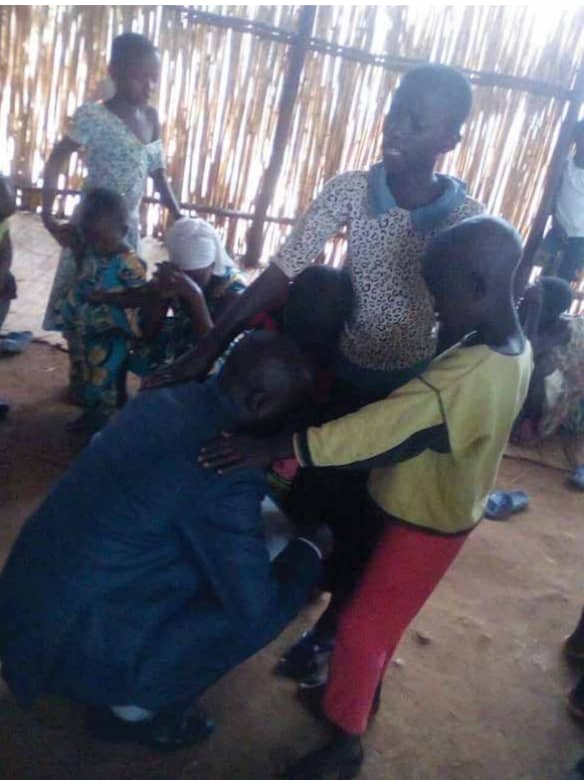 Baraka katika Afrika ya Kati. Watoto wakibariki wazazi,wazazi wakibariki watoto, na waume na wakekubarikiana .Ndoa Zilizorejeshwa | 51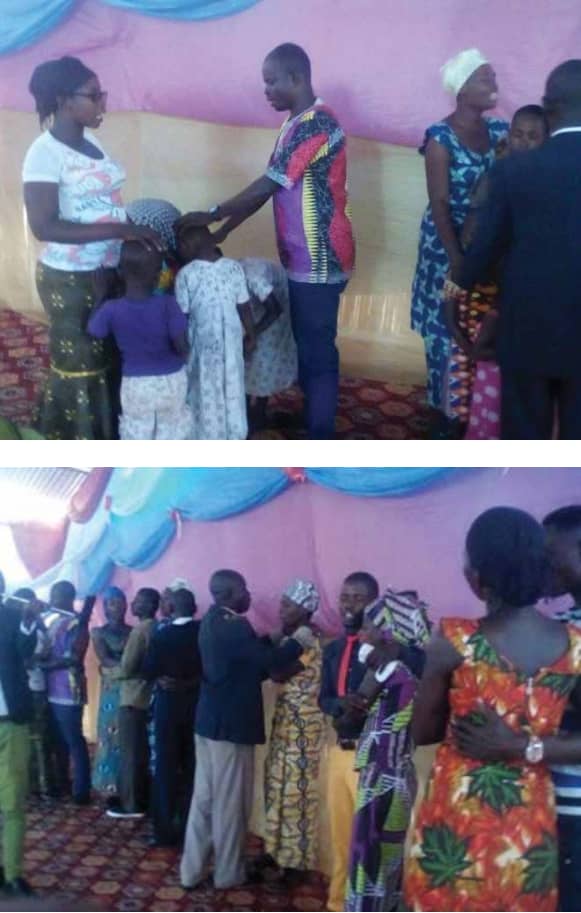 52 | Athari ya BarakaNimekuwa na semina na vita vya msalaba huko Burundi kuhusu Nguvu ya Ajabu ya Baraka. Katika semina niliyoifanya Rumonge nje kidogo ya mjiBujumbura, niliuliza waume na wake na familia kubarikiana hadharani, na kanisa lilijawa na mshangao. mtu alitoa ushuhuda wa jinsi binti yake aliponywa na mingineyo baada ya kumbariki. Asante kwa kuwabaraka kwa Afrika.Hii iliandikwa kwa Mchungaji Sammy kutoka Jamhuri ya demokrasia ya Kongo, na kushiriki nami: Nimefurahi sana kubarikiwa na ziara yako kwenda Togo. niliihitaji. Mungu amewabariki watu wake na kitabu hiki cha baraka. Tulikuwa na mwanamke ambaye ndoa ilikuwa uwanja wa vita kwa zaidi ya  miaka miwili na alikuwa njiani kuvunja. Linialipokea kitabu cha baraka, alikisoma. Yeyemume aligundua kuwa alikuwa ameshikwa nayona, akiwa hayupo, alichukua kitabu na kusomapia. Kisha aliporudi, akamwulizaikiwa angeweza kumpatia nakala ya kitabu pia.Ndoa Zilizorejeshwa | 53Tukampa nakala kumi na mbili zaidi. Kuanzia hapo,kulikuwa na amani na upatanisho katika Ndoa. Akampa Mungu utukufu.Mchungaji Edward kutoka Uganda anaandika:Tulifanya huduma ya Kubariki ya Baraka huko Apac hukoKaskazini mwa Uganda, na maisha yalibarikiwa nakulikuwa na shuhuda nyingi za kushangaza. moja ilikuwakuhusu familia na ndoa ambayo ilirejeshwa…Mchungaji David huko Zambia anasema:Mungu anafanya kazi nyingi katika wenzi wa ndoa, natunapowaombea baraka, zinaanzakulia na Bwana anaunda umoja katika maisha yao.Hivi karibuni, katika mkutano wa kanisa huko New Zealand, mimialiuliza ni wangapi kati ya watu 40 katikamahudhurio walikuwa wamesema 'nakupenda' kwa wenzi wao siku hiyo. Hakukuwa na majibu. ‘Wiki iliyopita?’ Nikauliza, namikono michache iliinuliwa. Mara nyingi tunapuuzakipengele  cha upendo wetu. Lakini ukweli ni kwamba hatuwezi54 | Athari ya Barakakumudu. Uhusiano wetu unahitaji nguvu ya mara kwa mara kwa sababu tuna adui ambaye lengo lake nikugawanya, kuharibu na kuharibu.Ninashauri kwamba baraka ya mwenzi wako inapaswani pamoja na:1. Uthibitisho ('Ninakupenda,' 'Wewe ni maalum,' nk.)2.sifa (Thamini sifa fulani unayoipenda- kuwa maalum!)3. Msamaha (Omba na upe, ikiwa ni lazima.)4. Ugawaji (Toa kitu kutoka kwaUfalme ambao mwenzi wako anahitaji, kama amani,furaha na hekima.)SEHEMU YA PILI:Mwenye NguvuAthari ya Baraka ya MzaziBARAKA YA THE BABAMiaka kadhaa iliyopita, nilikuwa nikisoma karibumada ya baraka na nkapata bora kitabu kidogo kilichoandikwa na Frank Hammond kiitwacho Baraka za Baba. Niliisoma na nikaamua kuikumbatiaujumbe. Frank anasema:faida za Baraka za Baba zimefika mbali na kwa urahisi hufanya tofauti kati yamafanikio na kutofaulu; ushindi na kushindwa; furaha na shida katika maisha ya mtu binafsi.Anaenda mbali akisema:Sababu ya laana katika maisha ya mtu inaweza kuwa kutokana na kushindwa kwa baba kutimiza wajibu wakekumbariki mtoto wake.Athari za baraka ni za kawaida; ni uweza na nguvu ya Roho Mtakatifu, inayoleta furaha,58 | Athari ya Barakaamani, ustawi na matunda, na utoajiafya, mafanikio na ulinzi.Katika huduma yangu, ninajitolea kuwa kituo mbadala na ambayo Baba Mungu anaweza kuwapa watu baraka zaohajawahi. kwa wakati huo, mimi ni mbadala, au baba wa roho, kwa hivyo naweza kuwabariki kama baba.Mazungumzo ya kawaida yanaweza kwenda kama hii:Je! Baba yako aliwahi kukuwekea mikono na kubarikiwewe?Hapana.Siku zote Mungu alikusudia upokee barakakupitia baba yako. nikubariki mahali pakeili uweze kupata baraka uliyokosaimewashwa?Sawa.Unahitaji kujua kwamba huu ni uwepo naBaraka ya Baba | 59kazi ya Roho Mtakatifu. Nitaongea natoa baraka, lakini ni Roho Mtakatifu ambayehufanya baraka. Unaelewa? Kwa hivyo ninaendakukuwekea mikono na kumwuliza Roho Mtakatifunjoo kwako. Hiyo ni sawa?Ndio.nimebadilisha toleo la Frank Hammond laBaraka ya Baba - au tuseme, nimeongeza mengi. Ningependa mara chache huzungumza yote yanayofuata, lakini maneno hayakutumika kama mfano wa jinsi ninavyoweza kuunda baraka.Ninamuuliza Roho Mtakatifu aje juu ya watu au kwa kila mwana. ikiwa ni hali ya moja kwa moja, baada ya kuuliza yaoruhusa, ninaweka mikono juu ya mtu huyo (ambayo ni kwamba, niliwekamikono yangu juu ya mabega yao; au weka mkono juu yao  nyuma ninaposimama kando). Kisha nasema:Ninakupenda, mtoto wangu. Wewe ni maalum. Wewe ni zawadikutoka kwa Mungu kwangu. namshukuru Mungu kwa kuniruhusukuwa baba kwako. Ninakupenda na ninajivunia wewe(au 'niko hapa kwa ajili yako, nakuamini'60 | Athari ya BarakaNinakuomba unisamehe kwa mambo ambayo nimesemana kufanya hiyo imekuumiza wewe. Na kwa vitu mimihaikufanya, na kwa maneno ambayo sikuwahi kusema kuwa wewealitamani kusikia.Ninavunja na kukata kila laana ambayo imekufuatawewe kama matokeo ya dhambi zangu, dhambi za mama yako nadhambi za baba zako. Ninamsifu Mungu kwamba Yesuakawa laana msalabani kwamba tunaweza kujakutoka chini ya kila laana na uingie katikabaraka.Ninakubariki na uponyaji wa majeraha yote yamoyo ambao umeteseka - haswajeraha la kukataliwa. Kwa jina la Yesu, nachukua mamlaka juu ya kila roho ya kukataliwa, kila roho ya hofu,roho ya kukatishwa tamaa, roho ya thamani kupunguka; na mimi huvunja nguvu ya kila mkatili naneno lisilo la haki lililonenwa juu yenu.nakubariki na amani tele, amanikwamba tu Mfalme wa Amani anaweza kutoa.Baraka ya Baba | 61Nabariki maisha yako kwa kuzaa matunda - matunda mazuri,matunda na matunda tele yanayosalia.Ninakubariki na mafanikio. Ninavunja kila kiwangombali kwa jina la Yesu. Wewe ndiye kichwa na siomkia; uko juu na sio chini.ninabariki zawadi ambazo Mungu amekupa. Naitauwezo wako. Ninakubariki na hekima ya kufanyamaamuzi mazuri na kukuza uwezo wako kamilikatika Kristo.Ninakubariki kwa mafanikio tele, kuwezeshawewe uwe baraka kwa wengine.nakubariki na ushawishi wa kiroho, kwa maana wewe ndiye mwanga wa ulimwengu na chumvi ya dunia.Ninakubariki na kina cha uelewa wa kiroho na kutembea kwa karibu na Bwana wako. Hutafanyi hivyokujikwaa au kuyumba, kwani Neno la Mungu litakuwa taa kwa miguu yako na mwanga wa njia yako .62 | Athari ya BarakaNakubariki kuwaona wanawake na wanaume kama Yesu alivyowaonana kuwafanya.Ninakubariki kuona, kuchora na kusherehekeadhahabu kwa watu, sio uchafu.Ninakubariki kumwachilia Mungu mahali pa kazi - siotu kushuhudia, au kuiga tabia njema, lakini piakumtukuza Mungu kwa ubora na ubunifuwa kazi yako.Ninakubariki na marafiki wazuri. Una neemana Mungu na mwanadamu.Ninakubariki kwa upendo mwingi na wa kufurika,ambayo utatumikia faraja ya Munguneema kwa wengine. Umebarikiwa, mtoto wangu! Wewewamebarikiwa na baraka zote za kiroho katika KristoYesu. Amina!Wakati wa mchakato wa baraka, kaa wazi kwa Roho Mtakatifu. Kwa mfano, kama nimekuwa nikiongea baraka kwa kutaniko, wakati mwingine nimehisi hitaji la kutubu kwa niaba ya wanaume ambao wamedhalilisha wanawakeBaraka ya Baba | 63katika hadhara. Wakati mwingine, ninapobariki mtu binafsi, mimi husema vitu kama 'Wewe ni mwana mzuri' au 'Wewe nibinti mzuri ', au nahisi kuongozwa kutabiri juu yamaisha ya mtu binafsi.Baraka ya Baba imekuwa ishara zaidi   kwangu sasa kwa kuwa ninaelewa vyema mbili zilizopitamistari ya Agano la Kale:Tazama nitakutumia Eliya nabiikabla ya kuja kwa siku kuu na ya kutishaya Bwana. Atageuza mioyo ya babakwa watoto wao, na mioyo ya watotokwa baba zao (upatanisho uliotengenezwa natoba) ili nisije kupigaardhi yenye laana (ya uharibifu kamili).(Malaki 4: 5-6 AMP)aya hizi zinaonyesha kwamba safu ya Mungu ya wakati wa mwisho  mayai ni urejesho wa jengo la kimsingi ya jamii na maisha - familia. Atatumaroho na nguvu ya Eliya kama Roho Mtakatifu huwatia mafuta akina baba, kugeuza mioyo yao kwa watotona mioyo ya watoto kwa baba zao. Mungu atafanya64 | Athari ya Barakakuinua akina baba wa kiroho kanisani kuwashauri'Bila baba'. Ninaamini kuwa huduma hii ya BabaBaraka ni mtangulizi wa kile kitakachokuja.Kwa kuongeza kupokea baraka, mimiwamegundua kuwa, wakati huo huo, 'baba jeraha'na vidonda vingine mara nyingi huponywa. ‘Babajeraha ’ni muhimu sana. Kama matokeo ya majerahakupokelewa kupitia kukosekana kwa baba, ukosefu wa mapenzi ya pepo au maneno mabaya, kukataliwa kunaingiakukuza na kutufunga kwa maumivu. Hii inaweza kukua kuwa ngome ambayo hututenganisha na upendo wa Mungu.Sisi huwa tunamwona Mungu kupitia lensi ile ile ambayo tunawaona baba zetu wa hapa duniani. Uaminifu wao - haswa ambapo walishindwa kupendanakutulinda kama inavyopaswa kuwa - hupitishwaBaba Mungu. Tunaweza kumwona Mungu kama  Hayupo mbali, hana wakati wetu, wakati tovuti ya wapinzani ni ya kweli. Tunaweza kuhisi kutostahili na kutopendwa, nakwa hivyo hawawezi kupokea upendo wa Mungu, uzuri na uponyaji. huu ni msiba kwa sababu sisi niiliyoundwa  kuwa wazi kwa zawadi nzuri za Mungu.Baraka ya Baba | 65Sehemu yenye nguvu zaidi ya Baraka ya Baba iko katika mistari michache ya kwanza, kuanzia na 'Ninakupenda,mtoto wangu… ’Wakati mwingine huwa najiuliza kama watu husikia hatawengine - wanahisi tu upendo.Katika utamaduni wetu wa New Zealand, na wengine wengi, wanaumekuwa na ugumu wa kusema 'nakupenda'. Ikiwa unapambana na maneno hayo, ninakupa changamoto tafadhali chukua tu pumzi na useme. Niliogopa mara ya kwanza, lakini mimianaweza kukuambia kuwa Roho Mtakatifu atakuja na kufanya nini huwezi kufanya. Acha nguvu na roho ya Eliya ije juu yako; basi Roho Mtakatifu akupake mafuta na kugeuza yako moyo kwa watoto - hata watoto wazima na walewasio na baba.Kumbuka, hata Yesu alihitaji kusikia ya Baba yakeupendo na uthibitisho, wakati wa ubatizo wake, kabla ya Yeye alifanya yoyote ya matendo yake makuu. basi, wakati wa uhamisho, baba yake alirudia maneno hayo kuimarisha Yeye kwa kile kilichokuwa mbele. Ikiwa Yesu alihitaji kusikiakwamba Alipendwa, basi hakika sisi pia hufanya hivyo. Kuwakinywa cha kuwasiliana na baraka hiyo kwawatu walio karibu nawe,66 | Athari ya BarakaUshuhuda kutoka kwa Watu Wazima Kupokea Baraka za BabaNimesema Baraka ya Baba juu ya watu 100 iliwachochea watu moja kwa moja, na maelfu mengi Zaidi katika mikusanyiko na makutano  .mnamo 2019, nilikuwa na hafla ya kupeana heri ya Baraka kwa karibu watu 40 kwenye mafungo. Nilimaliza kwakuzungumza Baraka ya Baba juu yao wote. Nilikuwa nayo ni vigumu kuanza kusema maneno wakati mwanamke alianza kulia kwa nguvu. Niliporudi Auckland, mimialipokea barua pepe kutoka kwake kama ifuatavyo:Bwana amebadilisha maisha yangu tangu nilipopokeaupako wenye nguvu kupitia hudumaya Baraka ya Baba. Kilio kirefu vile katika yangumoyo - uliotolewa kutoka kwa kukataliwa, kuachwank Kilio hicho kilikuwa hapo kwa miaka mingi, siokueleweka na mimi. Imekwenda sasa… Maoni hayo yote yaliponywa kwa muda mfupi, lakinijambo jingine la ajabu ni kwamba nasikiaSauti ya Bwana kwa uwazi zaidi kuliko katika miaka yote Nimetembea Naye. Ninaisikia kwa yangumaisha yako mwenyewe, lakini pia jinsi ya kuendelea katika maombi kwaBaraka ya Baba | 67wengine - ni ya kushangaza! (Nina miaka 72 na ni nguvu Inabadilisha maisha!) Asante kwa kuja kushirikina sisi kwa upendo.Kwenye mkutano wa Kikristo, nilianzisha mazungumzona yule mwanamke aliyekaa karibu yangu na kuishia kumpa nakala ya Nguvu ya Ajabu ya Baraka. Yeyealiipenyeza, kisha akanigeukia na kuniulizakumbariki.Niliuliza ikiwa baba yake alikuwa amewahi kumtia mikono nambarikiwe.‘Hapana,’ akajibu.kisha nikauliza, 'Naomba nifanye hivyo mahali pake ili Mungu anaweza kukupa baraka ambayo ilikusudiwa kuja kupitia baba yako? ’Alikubali.Niliomba kwamba Roho Mtakatifu amshukie,kuelezea kuwa yote yalikuwa juu ya kile Mungu alikuwa anaendakufanya. basi, wakati nilianza kuongea, alianza68 | Athari ya Barakakulia na kulia kwake kuliendelea hadi mwisho wabaraka. Karibu wiki mbili baadaye, nilipokea barua pepe ifuatayo:unanikumbuka? Mimi ndiye msichana wa Kichina aliyekaa karibu na wewe katika mkutano huo, na nimebarikiwa mimi kama baba wa kiroho. Ningependa kuchukua hii nafasi ya kukushukuru kwa baraka zakoAlisema juu yangu. Kabla ya mkutano huo, niliombavitu vitatu - moja yao ilikuwa kumruhusu baba yangukusema [‘samahani’] kwangu kwani alinifanyia mambo mabaya sanaambayo sio  baba anapaswa kumfanyia binti. na Mungu ni wa kushangaza sana akakuruhusu ukae karibu namimi na kusema [‘samahani’] kwangu kwa niaba ya baba yangu.Ndio maana nililia sana kwa sababu nilihisi tu Mungu ni kweli na Alijibu maombi yangu kwa njia kama hii ya kushangaza.Hivi majuzi, nilikuwa Brazil, nikifanya kazi na mtafsiri. Mimi alikuwa na nafasi ya kumbariki mchungaji ambaye hakuwahi kujuababa yake. Sijawahi kuona machozi mengi kutoka kwa mtu, na kukumbatiana mwishoni kuliendelea milele.Nchini New Zealand, nimesema mara mbili huko AhadiBaraka ya Baba | 69Makongamano ya watunzaji kwa wanaume, na kila wakati ninamaliza kumaliza na Baraka ya Baba. Paul Subritzky, wa zamanimkurugenzi wa Promise Keepers NZ, aliandika utangulizi waNguvu ya kushangaza ya Baraka, ambayo alisema kwamba,katika hafla hizo, 'athari ilikuwa nguvu kubwa sana na inabadilisha maisha kwa wengi'.Nakumbuka mtu mmoja alinijia baadayena kusema, 'Nina mfupa wa kuchukua nawe.'‘Oh,’ nikasema, nikastaajabu, kwani alikuwa mtu mkubwa kabisa,‘Na kwanini itakuwa hivyo?‘Umenilisha,’ alijibu huku akitabasamu.Wanaume wengi wenye sura ngumu wamepunguzwamachozi na Baraka ya Baba.Wanandoa walikuwa wakizungumza nami asubuhi moja kuhusu mtu tuliyemfahamu, na mazungumzo yakageukiaathari kwa mtu wa 'baba jeraha'. Niliweza kuonamachozi hayo yalikuwa yanaanza kujitokeza kwa yule mwanamke machoni, kwa hivyo nikamwambia kuhusu Baraka ya Baba naalijitolea kumfanyia. Alikubali.70 | Athari ya Baraka‘Vipi sasa?’ Nikauliza.‘Ndio,” alisema.Tulihamia kwenye nafasi ya karibu. Alishiriki kuwa yeye baba alikuwa na jeuri kwake na dada yake. KamaNilimbariki, alilia na kulia. Alipotungamwenyewe, hadithi zaidi ilifunuliwa. Mtu anayejulikanakwa familia walitaka kumtendea vibaya kingono na dada yake, lakini alikuwa ameogopa sana kumwambiababa.Niliuliza ikiwa ningeweza kumkumbatia baba - nadhaniilikuwa mara ya kwanza kupata jambo kama hilo.Mwili wake wote ulitetemeka na kutetemeka huku akiliawakalia, kisha pepo wakaondoka. Aliondoka wakati huo wa kubariki kucheka, kupenda na kutabasamu kwa hiari kama kamwe kabla.Wakati wa huduma yake hapa duniani, Yesu alisema kwamba alikuwa njoo kuponya waliovunjika moyo na kuweka matekabure. Bado yuko katika biashara hiyo hiyo, isipokuwa sasa yuko kuifanya kupitia waumini kwa nguvu ya Roho Mtakatifu . Tunaye Mwokozi mwenye upendo na mzuri.Baraka ya Baba | 71ambaye anataka kuhudumu kupitia sisi kwa ulimwengu wenye maumivu.Sikiliza maneno yake ya nia:Roho wa BWANA yu juu yangu, kwa sababu Yeyeamenitia mafuta kuhubiri Injili kwa Bwanamaskini; Amenituma kuponya waliovunjika moyo,kutangaza uhuru kwa wafungwa na kupona kuona kwa vipofu, kuwaacha huru wale ambaowanaonewa; kutangaza mwaka unaokubalikaya BWANA. (Luka 4: 18-19)Ona kwamba uponyaji wa moyo uliovunjika huja mbeleuponyaji wa mwili.Mtu mmoja alikuja kusali kanisani. nilikuwa sehemu yatimu ya huduma na, baada ya kumbariki na kumkumbatiaalisema, 'Nilichohitaji ni kukumbatiwa na baba yangu.'Baada ya kumuombea mwanamke mzee aliye na uwezo wa hali ya juu, nikambariki. Alisema baraka ilikuwa na kiasi gani ilimaanisha kwake - baba yake hakuwahi kumwambia anampendayeye. sisemi kulikuwa na uhusiano kati yakukosa maneno hayo kutoka kwa baba yake na yeyeugonjwa, lakini pia siwezi kusema hakukuwa .72 | Athari ya BarakaHapa kuna barua pepe nyingine niliyopokea baada ya kuongea na kanisa:Rafiki alikuwa na maswala ya mazito kuhusu baba kwa sababu ya njia ambayo baba yake alikuwa amemtendea kama mtoto, kwa kiasi kwamba alikuwa akiogopa wanaume kabisa na ingejiondoa kila wakati wanaume walipokuwa karibu. haswa ikiwa kulikuwa na mzozo na kukuza sauti, kila wakati angejaribu kuondoka harakakwani ilikuwa inawezekana kimwili kufanya hivyo. Aliomba Baraka ya Baba mwishoni mwa mkutanona baadaye akapanda kwenda kusali. Liniulimwombea peke yake, Mungu alijitokezakwa njia ya nguvu sana kwamba hofu yake yote ilienda, na amekuwa mtu tofauti kabisa. Yeyehajawahi kuhisi uhuru kama huo maishani mwake. Ushauri wake umebadilika kabisa na kunawepesi katika kuonekana kwake ambayo haikuwepokabla. Hii ilifika katika sanduku langu la barua pepe kutoka Fiji: nilikuwa New Zealand mwaka jana nikitumia wakatina kaka yangu mkubwa, aliyekufa na saratani. niliendaBaraka ya Baba | 73mara kadhaa pamoja naye kanisani, na aliongea Baraka ya Baba juu yangu. Nilikuwa nimeisha kusumbuliwa na upendo mzuri, wa uponyaji wa wangu. Baba wa Mbinguni. Nina hakika nakumbuka nililia sanamachozi mengi… Asante sana - hiyokweli ilikuwa mafanikio na Mungu akubarikiwewe mara mia na kutumia  nguvu zako kwa ajili YakeUfalme…Katika tukio moja, nilizungumza katika kanisa kubwa huko Northland, New Zealand, na kumaliza na Baraka ya Baba. Kisha, kwa msukumo, nikasema nilikuwa nikipatikana kwa kukumbatiwa.moja kwa moja walikuja, hadi tukamaliza kwa wakati. Katika jumla, karibu watu 20 hadi 30 wapendwa walikuja kukumbatiana; labda nusu walilia. Nadhani theluthi mbili walikuwa wanawake. Mimi na kumbuka mwanamke mmoja akisema kwamba hakuwahi kupata kumbatio kutoka kwa baba yake.Nilipokuwa Pakistan mwishoni mwaka 2018, nilitoaujumbe mfupi kwa kikundi cha nyumbani cha karibu 25 hadi 30 cha wanawake. Niliwaambia kuwa wito wao wa kuwa mama wa nyumbani ni sawa na muhimu katika Ufalme wa Mungu kama wito wa kuwa mchungaji au orodha ya wainjilisti. Kisha nikawabariki na Baraka ya Baba.74 | Athari ya BarakaLabda sikuwa na hisia za kitamaduni, lakini hata hivyoalijitolea kumkumbatia mtu yeyote anayetaka kukumbatiwa. Karibu wanawake kadhaa walikuja mbele, wengi wakiwa na machozi.Watu wengine hupokea uponyaji kwa kusoma tuBaraka ya Baba kwa sauti. Hapa kuna manne kama hayo shuhuda:Mimi nina machozi, wow, ni ya kushangaza! Nimekuwa kidogo sana na mzee wangu [baba yangu] na wakati nilisoma Baraka ya Baba katika kitabu chako, nilihisi ni kali kutoboa mwili wangu na macho yangu yakahisi kama wao zilikuwa zimewaka moto, na uchungu wote uliniacha. Sasa nashukuru nina baba na yuko hai. Nilisoma Baraka ya Baba. Sikuweza kupatamaneno nje - nililia tu na kulia na kuhisiBwana alikuwa akiniponya. Baba yangu aliwahi kunilaani na kusema vibaya juu yangu mpaka siku alipokufa. Kwa namna fulani nilihisi nimeachiliwa.asante sana kwa kuandika Baraka ya nguvu ya kushangaza. Unaiita kitabu kidogo…Baraka ya Baba | 75kwa kweli ina mengi, mengi na makubwa zaidi ndanikuliko muonekano wake.Baraka ya baba ilinitoa machozi ndani maneno machache ya mwanzo… asante… nilihitaji uponyaji huo. Nilipewa kijitabu chako kidogo. Ni ya Kuvutia hichokitu kidogo sana kinaweza kubeba kitu kama ngumi.nilisoma Baraka ya Baba na nililia na kulia. nilichukua mwenyewe, kutoka kwa Mungu. Baba yangu amepita, na baadaye maisha inaweza kuwa nilisema kitu kama hiyo kwangu, lakini hakika sio mapema. Nilishiriki baraka sawa na mama yangu, ambaye hataki wamesema hayo juu yake pia. Ninakubariki, kama umenibariki.Wengine Wakizungumza Baraka ya Baba juu yao Watoto au Watoto wa Kiroho Kama tulivyoona, tunaweza kusema Baraka ya Baba kwa niaba ya mwingine; lakini hakuna kitu kilicho na nguvu zaidi kuliko baba anayesema baraka juu yake mwenyewemtoto, kama shuhuda hizi zinaonyesha:76 | Athari ya BarakaBinti yangu na mkwe wangu waliomba barakaya baba juu ya watoto wao usiku mwingine nammoja wa wavulana alilia kabisa njia nzima; Mimiamini sala itakuwa hatua ya kugeuza maisha yake.Jirani yetu alitupa nakala chache za kitabu chako cha baraka na tumekuwa tukifurahia sanamengi na kuishiriki karibu na marafiki zetu na familia? Katika sherehe ya hivi karibuni ya familia, mume wangu soma baraka kwa watoto na kwa ujumlakukusanyika kumalizika kwa machozi ya furaha. Baadhi yetu watoto wameuliza wapi wanaweza kununua nakala. Kama mwana mmoja alisema, ‘Lo! Hii ni nzuri sana! ’Asante kwa kitabu chako na msukumo unaopewa familia hii na wale wote tunaweza kushiriki nao. Baraka ya Baba | 77aliniambia amekuwa kwenye huduma muda mrefulakini alikuwa hajaona ufunuo huu kwa njia hii. Alikuwa nashukuru sana na nikaendelea kufanya mazoezi na mtoto wake ambaye hakukuwa na mawasiliano naye miaka mingi sana. Baada ya kubariki, alifikia yule kijana naye akaitikia. Upatanisho baada yamiaka mingi sana. Utukufu kwa Mungu.Axel, mchungaji huko Indonesia, alisambaza  Baraka ya nguvu ya kushangaza katika Bahasa na kuzungumza baraka ya Baba alipofanya hivyo. Anaandika:Sijawahi kukumbatiana na wanaume wengi katika maisha yangu hapo awali- maisha mengi yamerejeshwa. Asante.Mchungaji mwingine anaandika:Mwanangu (kabla ya Mkristo) ametoka tu kwake na Nguvu ya Ajabu ya Baraka kwamba amekuwa akisoma na ananiuliza ikiwa nitaomba juu yake Baraka ya Baba. Anafumba macho na loweka katika kila neno! Wow. Ghafla! kumbatio lililofuata lilikuwa la kipekee sana. Asante wewe, Bwana Yesu.78 | Athari ya Baraka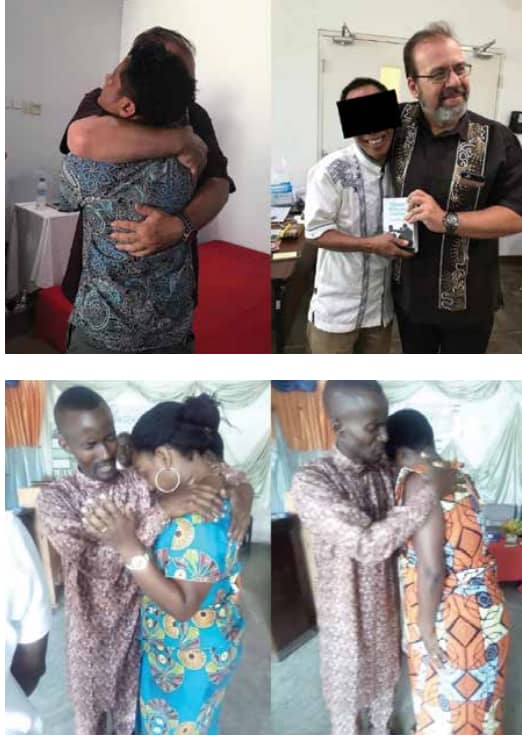 Juu: Mchungaji Axel huko IndonesiaChini: Mchungaji Sammy huko DRCBARAKA YA MAMAKama tulivyoona, mafungu ya mwisho wa Malaki inasema juu ya kugeuza mioyo ya baba kwa watoto. Vipi akina mama? Ninaamini kwamba, ndanikwa ujumla, mioyo ya akina mama tayari imegeukiawatoto. Wakati wote ni kama inavyopaswa kuwa, hakuna chochote duniani inalinganishwa na upendo ambao mama anao kwa mtoto wake. Walakini, maneno ya upendo na baraka bado yanahitajikusemwa, na kuna wale ambao wanatamani kusikia maneno haya kutoka kwa mama zao. Ushuhuda kutoka kwa Watu Wazima Wakipokea Baraka ya Mamakikundi cha wanawake wangu cha wanawake kumi na wawili kilikuwa kikijifunza kitabu chako cha baraka. Jana tulifikia sehemu kuhusu Baraka ya Baba. Tuliamua hivyo tungesoma kwa sauti Baraka ya Baba kama Baraka ya mama. Mama yangu mwenyewe alikuwa 'mzuri80 | Athari ya BarakaMwanamke Mkristo ’lakini ameamua kutoharibumtoto wake wa pekee! Machozi yangu yalikuja, kwa kina na haraka, na dada mzuri wa umbo la mama alinifunga, na sasa nadhani kuwa vitu vyote mama ni hivyo Nimekuwa nikijaribu kufanya kazi imekuwa kwelikuponywa. Asante.nilipokuwa kwenye mkutano wa kanisa muda si mrefu uliopita, nilikuwa aliuliza kusema Baraka ya Baba juu ya mkutano Katika kahawa baadaye, mwanamke alikuja na aliniambia jinsi baraka ilivyokuwa ikibadilisha maisha. Katika mwendo wa mazungumzo, alisema kuwa mama yake alikuwa amemkataa. niliuliza haraka Mkristo aliyekomaa mwanamke kumbariki kama mama. Athari hiyo ilikuwa ya kupendeza, na mwanamke huyo alipokea ukombozi kutoka kwakukataliwa na hasira.Mapema mwaka huu, nilikuwa nikila kifungua kinywa na mchungaji wangu na mkewe. Tulipokuwa tukiongea, nilisema kwamba nitafanya hivyo nimependa sana Baraka ya Mama. Mke wa mchungajialisema atanibariki. Alipomaliza, miminilihisi kwamba ninahitaji aombe msamaha wangu.Mara tu alipofanya hivyo, nilibubujikwa na machozi na kuliaBaraka ya Mama | 81kwa muda fulani. Nilidhani nilikuwa nimesamehe yangu ya zamani mama, lakini jeraha kubwa lilikuwa limebaki hadi hii hatua. Ilikuwa ni ukumbusho kwangu kwamba mara nyingi tunatambulika juu ya vidonda tunavyobeba na athari zao kwetu.Akizungumza Baraka ya Mama juu ya Watotoasante kwa Baraka ya Baba. Sikujuanilihitaji kiasi gani hadi jana usiku. nilifikanyumbani na sikuweza kungojea kubariki watoto wangu na Baraka ya Baba (niliwapa tu mamaBaraka, ukiamini ni sawa sawa kuja kutoka kwa mama mmoja.) asante sana, na mimi ubarikiwe kutoka kwa moyo wangu. Kitabu chako kidogo kilinipunguza machozi – haswa Baraka ya Baba juu ya watoto wake. Niliwalilia wanangu wawili ambao hawajawahi kupata baraka hii katika maisha yao. Kama mama yao, ninawabariki kila siku kama Roho inaniongoza, na imenipa matumaini mapya na ufahamu ambao tunaweza wote kuwa washindi.BARAKA ZA KILA SIKUMengi ya hapo juu ni juu ya baraka moja kutoka kwa kutumia Baraka ya Baba au Baraka ya Mama kama maalum tukio. Lakini ni nzuri kuanzisha kila siku au kila wiki utaratibu wa kuwabariki watoto wako. Baraka kama hiyo itakuwa fupi na isiyo rasmi, na ingebadilikakulingana na hali. Hapa kuna muhimuvifaa:• Upendo na uthibitisho kwa namna fulani (zungumza kamaunamkumbatia mtoto).• Sifa kwa wao ni nani. (Kuwa mwangalifu hapa wakatikusifu mafanikio yao, n.k. kielimuau mafanikio ya michezo, wasije kuhusishwaupendo wako na utendaji wao. Wanaweza kukuakuwa na mwelekeo wa utendaji, kufanya kazi kwa upendobadala ya kufanya kazi kutoka kwa upendo.)• Omba msamaha.• Toa kitu kutoka kwa Ufalme wa MunguBaraka ya kila siku | 83(k.m kukua katika hekima na kimo na kupendeleana Mungu, waalimu wao na watoto wengine).Hadithi tatu zifuatazo za baraka zote zilitumwa kwamimi kutoka kwa mwanamke yule yule. Ninawajumuisha kwa sababu waoni mifano bora ya maalum, chini-kwa-ardhi,maneno ya vitendo; na walipata matokeo.Mtoto wangu mdogo Jimmy hakuanza msingishule kutoka mwaka wa kwanza lakini mwaka wa pili, kwa hivyo hesabu zake na Waingereza walikuwa nyuma kwa miaka miwili.Mnamo 2016, nilinunua kitabu Baraka ya nguvu ya kushangaza na kuanza kufanya mazoezi ya barakanilipompeleka shuleni. nilimwambia: ‘Jimmy,Ninakubariki katika jina la Baba, Mwanana Roho Mtakatifu. Ninakubariki kwa upendeleo wa Mungu, ulinzi, amani, afya, furaha, hekima, chini ya msimamo, maarifa, utambuzi na ufahamu,na kwamba utapata kibali kwa waalimu wakona marafiki. utakuwa kichwa daima na siomkia, utafanikiwa katika yote unayofanya, nautatembea katika nuru ya Yesu. Amina.84 | Athari ya BarakaMiezi michache baadaye, ghafla aliniambia mimi na yangu kwamba alitaka kuwa mmoja wa watu wa hali ya juu katika darasa lake na kumwambia mwalimu wakekitu sawa. Aliamka mapema kila asubuhi, naalimwuliza baba yake amfundishe hesabu kabla ya shule. alifanya mazoezi ya hesabu mara mbili kwa siku kwa njia yake mwenyewe. Mambo yakaanza kubadilika. Mwisho wa Mwaka 8, hesabu zake zilikuwa moja ya bora katika darasa lake – yeye mafanikio bora na sifa. Uandishi wake wa Kiingereza pia ulianzia miaka miwili nyuma hadi mwaka mmoja mbele, na alihudhuria Uandishi wa Kiingereza wa Mwaka 9darasa. Sasa ni Mwaka 10 na, kama kawaida, nambarikikabla hajaondoka nyumbani kila asubuhi. Karibu miezi sita iliyopita, binti-mkwe wangu aliambiamimi watoto wake hawakutaka kula. Walikuwazote mbili chini ya kawaida kwenye New ZealandChati ya Ukuaji wa watoto. Kwa hivyo niliweka mikono juu yamatumbo ya watoto na kuwabariki. Nilisema:‘Haruni na Abigaili, Nana akubariki katika Yesu’jina. Ninakubariki uwe na hamu nzuri;utafurahiya kila kitu ambacho mama yako hupikawewe. Na kila kitu unachokula kitakuwa kizuriBaraka ya kila siku | 85lishe kwako. Utakuwa mwenye afya na mwenye furahamkuu na mfalme. Niliwabariki pia: ‘Bwana anakuangalia, Bwana ndiye kivuli chako mkono wako wa kuume; jua hatakudhuru mchana, wala mwezi usiku,utalala na kulala kwa amani…’(manenokutoka Zaburi 121 na 4). Sasa wanakula vizuri naLala vizuri. Mara nyingi mimi hutembelea familia ya mtoto wangu mkubwa kupika chakula cha jioni kwao mwishoni mwa wiki. Siku moja, Roho Mtakatifu ilinikumbusha kwamba ninapaswa kubariki familia ya mwanangu kabla sijaondoka. watu wa China huwa hawaonyeshi kila wakati upendo wao mbele ya watoto, kwa hivyo ni vikwazo kidogo kuwabariki ana kwa ana. Walakini, mimi walitii Roho Mtakatifu na kuanza kuweka mikono juu ya mwanangu na mkewe na ubarikiwe. nilibariki ndoa yao, kazi, fedha, uhusiano na afya; kwamba wangepata hekima kutoka kwa Roho Mtakatifu kujua jinsi ya kulea watoto wao; kwamba wangekuwa wa Mungu86 | Athari ya Barakawatumishi waaminifu na kadhalika. Basi siku moja baada ya mimi niliwabariki, nilikuwa na mawazo kwamba ni lazima niulize wao kunibariki. Sasa imekuwa kawaida.Ninafurahiya wakati tunabarikiana. Sisi ni karibu kuliko hapo awali; Ninahisi upendo kati yetu .SEHEMU YA TATU:Mwenye NguvuAthari zaKuubariki MwiliUPONYAJI WA KIMWILIMoyo wenye furaha hufanya vizuri, kama dawa, lakini roho iliyovunjika hukausha mifupa. Ndivyo inavyosema Mithali 17:22 katika New King JamesToleo, au kama Tafsiri ya Passion inayo:Moyo wenye furaha, mchangamfu huleta uponyaji kwa wote wawili mwili na roho, lakini yule ambaye moyo wake ni mapambano yaliyoangamizwa na ugonjwa na unyogovu.Kukausha mifupa' kunazungumzia ukosefu wa mfupa wenye afya marongo. Marrow ni tishu ya spongy inayojaza ndani ya mifupa yako. Kuna aina mbili - nyekundu na manjano. Marongo nyekundu husaidia kutoa seli za damu, wakati uboho wa manjano husaidia kuhifadhi mafuta. unavyozeeka, nyekundu yako marongo hubadilishwa pole pole na marongo ya manjano.Uboho mwekundu hutoa90 | Athari ya Baraka• Seli nyekundu za damu, ambazo hufanya kazi kubeba tajiri wa oksijeni damu kuzunguka mwili.• Platelets, ambazo husaidia damu kuganda na kuzuia damu isiyodhibitiwa.• Seli nyeupe za damu, ambazo hufanya kazi kusaidia mwili kupambana na maambukizo.tunajua kuwa moyo uliovunjika (huzuni kubwa ambayoinatokana na hali fulani au uhusiano) huathiri afya yetu - inaruhusu magonjwa na magonjwa ingia miili yetu. Vidonda vya kihemko na vya kirohokuathiri afya ya mwili wetu, na uponyaji unaweza kujakupitia baraka. chukua muda kutoa shukrani kwa sehemu ya mwili ambayo inahitaji uponyaji na kusema kwa upendo na shukrani. Ndio, zungumza na sehemu ya mwili kana kwamba inaweza kukusikia. Weweunaweza kutaka kutafiti jinsi sehemu ya mwili inavyofanya kazi, kwa hivyo kwamba shukrani na shukrani yako ni ya kweli, na yakobaraka inaweza kuwa maalum zaidi.Mwili hujibu kwa maneno yaliyosemwa juu yake. Ikiwa wewe wamelalamika juu ya mwili wako, basi unahitajiUponyaji wa mwili | 91tutubu kwa hilo. Labda kama kijana, ulichukia mwili wake kwa sababu ya chunusi, ulidhani umekonda sanaau mnene sana, au ulifikiri ulikuwa mwepesi sana au pia giza. Uliza msamaha wa Mungu na, kwa jina la Yesu, vunja nguvu ya maneno hasi uliyoyazungumzajuu yako mwenyewe.Kisha ubariki mwili wako kwa jina la Baba,  Mwana na Roho Mtakatifu (au tu kwa jina la Yesu). Kufanya hivyo hutoa upendo wa Mungu na nguvu. Uponyaji inaweza kuchukua nafasi haraka au polepole. Katika nyakati zingine zinazofuata, uponyaji ulikuja mara moja, au kuchukuaweka kwa siku chache au wiki au miezi. Usikate tamaa.Mimi husali mara kwa mara na watu kwa uponyaji – kawaida kupitia kuwekewa mikono, kuamuruugonjwa au ugonjwa kwenda kwa jina la Yesu, basiikitoa uponyaji. Wakati mwingine uponyaji ni imme wa haraka, wakati mwingine inachukua muda. wakati mmoja, mimi aliombea mwanamke aliye na endometriosis. Ilionekana kwamba hakuna kitu kilichotokea, lakini wiki mbili baadaye yeyemama alishuhudia kwamba daktari hakuweza kupata tena ushahidi wa shida hiyo.92 | Athari ya BarakaKuna wakati uponyaji hauji, auhuja lakini maradhi yanarudi. Mara nyinginekuna sababu za hii, kama vile kutosamehe aulaana za kizazi na zingine, lakini ninakuwainazidi kushawishika kuwa majeraha ya moyo nimara nyingi sababu kubwa pia. Kwa mfano, mapepokawaida huwa nyuma ya uraibu, lakini ikiwa mzizi ni mshirika wa kidonda cha moyo, ambayo inaruhusu kukataliwaingia, na ikiwa mzizi haushughulikiwi, basi pepoinaweza kurudi. (Nitajadili vidonda vya moyo kwa zaidiundani katika Sehemu ya Nne.)Kwa hivyo ninapowaombea watu, mimi huzungumza na Baba.Baraka juu yao kwa sababu husababisha uponyaji wamoyo. Ikiwa mtu huyo hajaponywa mara moja, mimiwaambie waendelee kubariki mwili wao kila sikumsingi na kuweka macho nje kwa mabadiliko ya uponyaji.hapa chini kuna ushuhuda kadhaa wa uponyaji wa mwili.Baadhi ya uponyaji huu ulikuja kama dhana ya kupendeza kwanza uponyaji wa moyo.Wengine walikuja tu kutokana na kubariki mwili - haswa sehemu fulani ya mwili ambayo ilihitaji uponyaji.Uponyaji wa mwili | 93Tumbo linalokasirikaNilikuwa na safari ndefu na ngumu ya kuabirinjia yangu kupitia unyonge. Kuponya zamani yanguilikuwa muhimu, na hatua muhimu zaidi mbelekuwa wa kumsamehe baba yangu - sio tu kwa kuumizamambo ambayo alikuwa amefanya, lakini zaidi kwa vitu alikuwa hajafanya. hakuweza kupata upendo, kujali,maneno ya kihemko ya kusema - licha ya kutamani katika roho yangu kusikia.Wakati, kupitia safari hii, unyonge wangu uliondoka,Bado nilikuwa na dalili za mwili - mbaya zaidikuwa ugonjwa wa haja kubwa. Daktari wangu alikuwadawa zilizoamriwa na lishe ya kusimamia maabusu, lakini haikuweza kutoa suluhisho la kudumu.Richard alikuwa akiniambia hadithi juu yaBaraka za Baba, na watu wanajibu ninialikuwa na. Kitu katika roho yangu kilimshikawazo. Wakati nilikuwa nimemsamehe baba yangu kwa pengo hilo ilindoka, sikuwa nimejaza kabisa pengo au s nikatamani na kuridhika ndani ya roho yangu.94 | Athari ya BarakaNa ndivyo ilivyotokea. Richard aliingiaviatu vya baba yangu na akanibariki kama mtoto wa kiume. Na Roho Mtakatifu aliniangukia na kubaki na mimi hiyo siku nzima. Ilikuwa ni uzoefu mzuri nayosehemu ya roho yangu ambayo ilikuwa akilia ilikuwakwa amani.matokeo yasiyotarajiwa, hata hivyo, ilikuwa kwamba yangudalili za ugonjwa wa haja kubwa hukomakabisa. Dawa yangu na lishe ya daktariwalitupwa nje. Wakati roho yangu ilipokea nininilikuwa nikitamani, mwili wangu pia uliponywa.Maumivu ya kifuawakati mmoja, nilitoa Baraka ya Baba juu yamwanamke mzuri wa Mungu. Watu kadhaa walikuwa wakijaribu kumpa kitu - maumivu kwenye kifua chake mimi nilifikiria - lakini waliishiwa na wakati na kuniuliza kuchukua kawaida‘Je! Baba yako aliwahi kuweka mikono juu yako nakukubariki wewe? ’nikuuliza.Najua kwamba alinipenda,’ alijibu kwa kujitetea.‘Lakini alikubariki?’Uponyaji wa mwili | 95'Hapana,' alijibu.'Naweza kukubariki mahali pake?‘Ndio,” alisema.Kuanzia wakati nilipoanza baraka namaneno 'nakupenda' mpaka mwisho, machozi yalitokakama mafuriko. Alilia sana hadi kulikuwa nakiraka kikubwa cha mvua kwenye zulia. sote tulishtukakwa majibu yake. Maumivu ya kifua yalipotea, lakini yeye alikuwa amepokea mengi zaidi ya uponyaji wa mwili.Masikio ya ViziwiNilikuwa nimekaa kwenye mkutano wakati kiongozi alipogunduakwamba niongee Baraka ya Baba juu ya jambo fulanimwanamke. katikati ya baraka, yeye ghaflaakasema, 'Naweza kusikia! Naweza kusikia! ’Sikujua,alikuwa kiziwi katika sikio moja, na sasa aliponywa.Shambulio la HofuNilikuwa katikati ya miaka ishirini wakati nilianza kuamkausiku na vipindi vya kutisha vya moyo wangu96 | Athari ya Barakambio bila sababu, na kitu chini yakifua changu kingekoroma kama mpira. Uso wangu namiguu inaweza kufa ganzi na kuwaka, basi ningefanyaanza kutetemeka. Kila wakati nilifikiri nilikuwa nakufa, karibu kufa. Uchunguzi hospitalini haukuonyesha ukweli. mwaka mmoja baadaye, tabibu aliniambia ilikuwa uwezekano wa mashambulizi ya wasiwasi. Hii ilishangaza, kama Sikudhani nilikuwa mtu mwenye wasiwasi.Nilikuwa na wasiwasi wakati wewe (Richard) uliongea juu ya nguvu ya baraka. Nilikuwa vizuri nje ya eneo langu la fort wakati ulipotuuliza tumbariki mtu huyo nyuma. basi, wakati ulituuliza tuinue yetumikono kupokea Baraka ya Baba, nilitetemeka,lakini nilifanya hivyo kama kila mtu mwingine. Kwa hivyo mimi aliinua mikono yangu kwa mara ya kwanza kanisani. Nadhani ulikuwa karibu sentensi moja ndani ya Baraka za Baba nilipohisi kitu kinaanzakutokea. kwanza, kulikuwa na mhemko wa ghaflamajibu na macho yangu yakaanza kutiririka. Nilijaribukuacha kulia. Kisha shambulio la wasiwasi lilitokaya mahali popote, yenye nguvu kama nilivyowahi kuhisi kwa njiaUponyaji wa mwili | 97ambayo ilikuwa haijawahi kutokea hapo awali. Kamwe kuwa nauzoefu mmoja wakati wa siku moja kabla, nilifikiri,Hapana, hii sio nzuri.’ Niliogopa na kutumainiungeacha kuongea kwa hivyo ingeondoka.Lakini wakati huo tu, nilihisi kitu kinachoweza kupendeza sana Kama-wimbi' ulinipiga na kusonga kupitia kwangu kutoka mbele hadi nyuma. Mpira ule wa kukoroma wa nini milele uliwahi kuwa ndani yangu kufutwa mara moja – umekwenda bila kuwaeleza. Kwa kweli, nikitazama nyuma, nahisi wasiwasi uliibuka karibu kana kwamba inajua ni nini karibu kutokea na kutafuta kupinga, lakini ilikuwa kuharibiwa hata hivyo, na kushangaza na vile urahisi na nguvu hii. Najua sasa kwamba ilikuwa Roho wa Mungu akiniponya kwa sababu sijapata moja ya mashambulio hayo tangu siku hiyo. Wakaacha kabisa. Na hiyo ilikuwa miaka iliyopita sasa. Kwa hivyo, nataka tu asante kubwa. Mimi ni wazimuumini wa baraka sasa. Mara nyingi huwa najiuliza kwanini Mungu aliniponya siku hiyo, kutokana na tabia yangu mbaya. Nilikuwa mtu anayestahili kabisa kwa ujumlamkutano. Lakini ilikuwa kama Mungu alisema, 'Wewe sio98 | Athari ya Barakanataka baraka yangu ... mbaya sana… nitatoakwako hata hivyo. Hii hapa. ’Tunatumikia kubwa sanana Mungu wa ajabu.Maumivu ya Nyuma ya NyumaAskofu E kutoka Apac Kaskazini mwa Uganda anaandika:Mmoja wa wanawake tuliowahudumia alikuwa mkalimaumivu ya mgongo na hakuweza kutembea; alikuwa tu gari madaktari walikuwa wamemtibu lakinikukata tamaa. Baada ya huduma, na baada ya kusomakitabu, aliwasamehe wale ambao walikuwa wamekoseayeye na kuanza kuwabariki na kubariki mwili wakepia. Mara maumivu yaliondoka, na alitakakwenda pwani.Misa kubwa kwenye tezi ya AdrenalMchungaji Craig anaandika:Mwaka jana nilienda kwa skana ya sauti ya juu kwa amaumivu kwenye kinena / korodani yangu. Kutopata chochote, mtaalamu alifikiria kuangalia figo zangu. Yeye nilipata misa kubwa kwenye tezi yangu ya adrenal, na mimi ilitumwa kwa mtaalamu mwingine ambaye alisema hukoUponyaji wa mwili | 99ilikuwa nafasi inaweza kuwa saratani (upimaji wa uzito wa sentimita sita).Mke wangu alimwambia mtaalamu, ‘Asante, lakinihatukubali hilo, ’na nikakubali. mimi ni mwanaumekujitolea kwa maombi, mchungaji anayesafiri na mtuya imani, na nimepata fursa ya kuonaishara na maajabu ya ajabu ya nguvu ya Bwana.(Lakini nakiri inajisikia tofauti wakati mtu huyo ni mtu mkubwa ni mimi!)Hapo ndipo nilisoma sehemu ndogo tu yaNguvu ya kushangaza ya Baraka na yangu ya kwanzamawazo yalikuwa, 'Hii itafanya.' Nilianza kubariki yangu tezi ya adrenal na kutafiti kazi yake. Ninaamini kuibariki kila asubuhi na pia ilitoa homoni na ilikuwa na maana gani kufanya katika mwili wangu.Mwezi kwa mwezi, jaribu kwa mtihani, safari inaendelea. Niamini ninaposema nilikuwa na baadhi ya juu na Downs kwenye barabara hii. mwishowe tukapata ufuatiliaji miadi ya kukutana na mtaalam tena. Yeyeakasema, 'Kweli, nina habari njema kwako tu! Wote100 | Athari ya Barakawalipitia na ripoti zimerudi, na waohawawezi kupata misa! ’Tulishirikiana nadaktari imani yetu na imani kwa Mungu anayeweza kufanya miujiza kama hii. Msifuni Bwana kwa yote aliyo nayo umemaliza! Tangu wakati huo tumeshiriki ushuhuda huu nakuona miujiza zaidi! Kwa mfano, mwanamke ambaye kifundo cha mguu kilikuwa na maumivu ya kuendelea na sana harakati kidogo - kwa sababu ya fimbo ya chuma na nne pini - ilipata harakati kamili na maumivu yote yamekwenda baada ya maombi rahisi. Kwa kumalizia,nguvu ya baraka inafanya kazi! 'Shida ya endocrine na Jeraha la kucha ya kidole gumbaBaada ya kuwa chini ya uangalizi wa kitaalam kwa miaka 20, mimi ilivutiwa sana na sehemu kwenye kitabu chako kuhusukubariki miili yetu. Mara moja nilizindua ndanikuomba baraka na kuhisi kuboreshwa kwa alama. Mtaalam wangu ameshangazwa na yangumaendeleo. katika kazi yake kama mtaalam wa endocrinologist, yeye ameona watu wawili tu wanaofanikiwa kufikia kiwango cha uponyaji nimepata.Uponyaji wa mwili | 101Nilikuwa najisikia vizuri sana niliamua kufanya uboreshaji. Kwa bahati mbaya, nilinyakua kidole gumba change na sehemu kubwa ya kucha yangu ilitoka. Mimi haraka nilisafisha eneo hilo, lakini kidole gumba kilikuwa kibichi na hasira. Niliweka mkono wangu mwingine kuzunguka na niliishukuru kwa kufanya kazi vizuri hadi sasa. Mungu alinikumbusha kile sehemu ndogo ya mwili wangu ilifanya - kuwajali watu, kuokwa kwa misaada, kupanda miti, kucheza michezo na michezo. Kisha nikasema kama kisima,‘Kijigumba cha mguu, ubarikiwe katika uliyopewa na Mungu uwezo wa kuponya; maumivu haya na maambukizi ondoka. Mkono wangu mwema uwe wa Kristo.’Kisha nikahisi joto kali kutoka kwa mkono wangu mzuri mafuriko aliyejeruhiwa, na hata pigo kidogo,ambayo mwanzoni ilinitisha. Mimi haraka basi kwenda basi alihisi Mungu akisema, 'Je! utaniamini tu? nilifanya, kwa hivyo mimi aliomba tena siku iliyofuata. Kisha, siku ya tatu, Niliona kuwa kidole gumba kilipona.Vipimo vya OvariWiki chache zilizopita, rafiki yangu alikuwa na skanning ambayoalithibitisha kuwa alikuwa na uvimbe wa ovari.102 | Athari ya Barakamaumivu ya maumivu asubuhi moja, alikumbuka ninialikuwa amesoma kutoka kwa kitabu chako kisha akaanza kubariki ovari zake. Maumivu yalikwenda, na skeni ndogo inayofuatana baada ya muda mfupi ilionyesha kuwa cysts alikuwa ametoweka. Kisha akatambua nguvu yabaraka na akanipigia simu kutoa ushahidi.kidonda nyumaRafiki alikuja kutembelea mimi na mke wangu siku moja. Yeye alisumbuliwa na mgongo mbaya na ilikuwa imemweka kitandani wiki iliyopita. Yeye hakuwa Mkristo, lakini niliuliza ikiwa ningeweza kumuombea apone. Alikubali, akiwa na niliona machapisho ya Facebook kuhusu huduma yangu. Nilihisi kuuliza yake, 'Hujajua baba yako je!'‘Hapana,’ akajibu.Nilielezea Baraka ya Baba kisha nikaianzisha. Kama sisi nikakumbatiwa, mkono wangu wa kulia ulikuwa mgongoni mwake na nikaachiliwa uponyaji kwa jina la Yesu. Kisha nikamwuliza, ‘Je!unapenda kukutana na Mganga? ’Alisema, 'Unamaanisha Yesu, sivyo?Uponyaji wa mwili | 103‘Ndio. Ungependa kukutana na Yesu? ’‘Sawa.’Nilimwongoza katika sala ya kumpokea Yesu. Alishangaa kuzaliwa kabisa mara ya pili.Mapafu NoduleMchungaji John kutoka Tanzania alinitumia ushuhuda huu kutoka kwa moja ya semina za baraka zake:Mfanyabiashara aliyefanikiwa alikuwa na maumivu kifuani na ugumu wa kupumua. X-ray, ambayo ilikuwauliofanyika India, ilionyesha kwamba alikuwa na saratani nodule. Pamoja na mkewe walimbarikimwili, afya na mapafu. Daktari alikuwa amesemauponyaji haukuwezekana, kwa hivyo walimbariki pia.miezi miwili baadaye, walienda kwa saratani maalum nchini India ambaye alichukua skanion nyingine. Hakuna ishara ya saratani na hakuna maumivu. Kushangaa na machozi mengi.Utukufu wote kwa Yesu Kristo.Uraibu wa PombeMchungaji aliyehudhuria mkutano nchini Kenya alisikia104 | Athari ya Baraka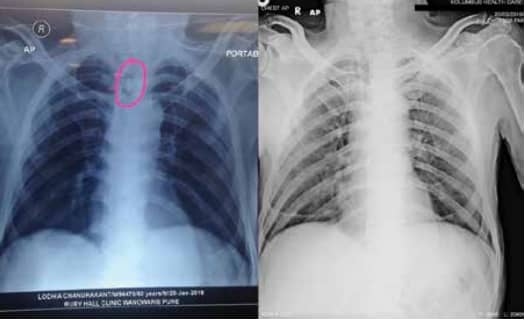 Kabla na baada - kutoweka kwa sarataniujumbe wa baraka, kisha akaihubiri katika kanisa lakeJumapili iliyofuata. Alikuwa na haya ya kusema:Ushuhuda mwingi unakuja tangu Jumapilihuduma. Dada Rose, mshiriki wa kanisa hilo, alikuwa ameolewa na mume mlevi. Tulimuombea mume kwa zaidi ya miaka mitano, lakini hakuacha kunywatabia ilizidi kuwa mbaya. Lakini wakati nilihubiri jinsi ya baraka Jumapili, Dada Rose alimbariki mumewena hajanywa pombe tangu.Uponyaji wa mwili | 105Kwa miaka michache iliyopita, nimeona nyakati kadhaa kuhusu athari kubwa ya baraka ya mkemume mlevi. Utukufu kwa Mungu anayevunjaminyororo ya uraibu.Uraibu wa NikotiniMwana wetu (kabla ya Mkristo) amekuwa akivuta sigara zaidi ya miaka kumi. ni gharama kubwa kwa familia yake na anaendelea kusema anataka kuacha kazi. Baada ya kusoma kitabu chako, nilianza kumbariki na uhurukutoka kwa ulevi wa nikotini. Alikuwa akipitiashida ya kifedha na akanipigia simu kusema yeyealitaka sana kuacha sigara, haswa kama yakewatoto wawili walikuwa [‘at him’] kuachana. Nilisali na kwa simu ambayo Mungu angempanguvu na utashi wa kuacha, kisha ubarikiweyeye na uhuru kutoka kwa ulevi wa nikotini!Kwa hivyo, siku chache baadaye, alipiga simu tena kusema alikuwa ameacha kuvuta sigara usiku huo huo, na alikuwa hataki sigara tangu hapo. Amina, asantewewe Bwana.106 | Athari ya BarakaMchawi Aligeuzwa; Kisukari KuponywaMchungaji John, kutoka Tanzania, aliripoti kwamba alikuwa ameendesha semina ya baraka iliyohudhuriwa na Wakatoliki wengi na Viongozi wa Kilutheri. Mjini, kulikuwa na mchawi daktari ambaye angelaani na kuwachagua watu, pamoja na viongozi wa Kikristo, na haswa askofu Mkatoliki na familia yake. Askofu alisoma Nguvu ya kushangaza ya Baraka na kuamua kutoa nakala kwa mchawi. Alifanya hivyo na kumbarikimtu wakati alimkabidhi kitabu. Kwa kifupi, mchawi sasa ni Mkristo aliyezaliwa mara ya pili.Mtu mwingine, ambaye alihudhuria semina hiyo hiyo, alikuwa na kisukari na alihitaji sindano ya insulini kila siku. Aliamua kubariki mwili wake na sukari ya damu l. Katika siku chache, alipimwa damu na akaambiwa yeyeanaweza kuacha kutumia sindano!Diski ya Herniatedbaada ya kusoma Nguvu ya Ajabu ya Baraka,binti yangu na mimi tulisukumwa kwa vitendo.Uponyaji wa kwanza nilihusika baada ya kusomakitabu chako, kilikuwa na mwanamke ambaye alikuwa ametangazwaUponyaji wa mwili | 107diski. Kwa kweli unaweza kuhisi jelly nje ya usawa kwenye mgongo. Alikuwa ameinama na kuwa mzurimaumivu. Nilimuuliza Roho Mtakatifu kwa mwongozo wa jinsi gani kuomba. Alinihimiza niombee mgongo kuja sawa na kwa kila mshipa, chembe ya kuwa kwake, mishipa ya damu na kano kwa ubarikiwe kwa jina la Baba, Yesu Kristo Mwanawe, na Roho Mtakatifu. Nilibariki kazi yote ya mikono yake, na kusema kila baraka nyingine hiyo alikuja akilini wakati wa sala. Wakati nikisali, nilihisi joto kali kweli katika mkono wangu wa kulia juu ya mgongo.Wiki mbili baadaye, yule mwanamke aliniambia alikuwa amekwenda alipona Jumapili hiyo na hakuwa na dawa ya kupunguza maumivu kwani. Wakati wa maombi, tangu siku hiyo hakuhisi tena maumivuuboreshaji wa haraka au joto nililokuwa nimehisi.Walakini, masaa manne baada ya sala, alitambuaalikuwa amepona kabisa na hakuwa na maumivu.Maradhi ya Mifupa Mchungaji John, nchini Tanzania, anaandika: Mwishoni mwa wiki iliyopita niliendesha semina ya baraka kwa Mwislamu eneo hilo na kuongea na watu wapatao 70 ambao walikuwa108 | Athari ya Barakawaongofu na Ukristo. Nilianza kwa kuvunjalaana, kisha aliwauliza wasamehe na wabariki wale ambao wamewaumiza au kuwalaani katika zamani. Ndipo nikawauliza watu wabariki afyana ustawi wa mtu mwingine katika kikundina pia kupokea kutoka kwao baraka kama hiyo.Baadaye, niliuliza ushuhuda. ’Watu wengiwalikuja mbele kushuhudia uponyaji - hasa ya mifupa. ‘Siwagusi mimi mwenyewe; waowana sifa kama mimi.Maumivu ya muda mrefuAskofu Edward Baleke anaandika:mwanamke alikuwa akisumbuliwa na hali mbaya naalikuwa akiumwa kila wakati. Alikuwa akiomba, [‘Mungu niponye na uondoe maumivu,’] lakini iliendelea.Baada ya kusoma Nguvu ya Ajabu ya Baraka, aliamua kubariki mwili wake badala yake. Alikuwaamepona kabisa na sasa ni mzima. Kidonda cha tumbo na Mzio wa Ngozi Ilikuwa mnamo Novemba 2019, wakati nilihudhuriaUponyaji wa mwili | 109Mkusanyiko wa mkutano wa wachungaji wa Jenerali katika Turbo, Kenya, ambayo nilikutana na Askofu Edward Baleke kutoka Uganda na Sammy Nduwayo kutoka Jamhuri ya Kidemokrasia ya Kongo. Walikuwa wakiongea kuhusu Nguvu ya Ajabu ya Baraka. Mimialikuwa akisumbuliwa sana na kidonda cha tumbona mzio wa ngozi. Baada ya kikao, nilirudi kwahoteli na kuubariki mwili wangu. Asubuhi iliyofuata, mimi aliponywa kimuujiza. Nilienda kununua nakalaya kitabu mwenyewe na nikapewa ya mwishomoja inapatikana. Tayari nimesoma mara mbili nawameandaa mahubiri ya kuhubiri Jumapili hii.’Vidonda vya ngoziKwa miaka minne iliyopita, nimekuwa na vidonda vitatu mgongoni mwangu. Walikuwa wabaya, lakini sio saratani, na daktari hangewaondoa. Nilibarikingozi yangu kwa usiku kadhaa na nilikuwa nikitarajiawao kutoweka. Sikuweza kuwafikiakuzikata, na mume wangu alikataa kufanyachochote kwao pia. Walionekana kuwakukua kwa saizi na kuonekana mbaya zaidi. Siku moja, jamani binti alikuwa akiweka mafuta ya jua mgongoni mwangu110 | Athari ya Barakana akaniambia, ‘Ninahisi kama ninataka kukwaruzakwenye ukuaji huu nyuma yako - ni sawa? ’Mimialimwambia aende mbele na, ingawa ana sanakucha fupi, ile ya kwanza ilitoka tumkononi mwake. Aliendelea mbele na kuondoawengine wawili pia. jambo la ajabu kwangu nihakuna makovu kutoka kwao, na mimi tenalazima niwaone mahali ambapo siwezi kufika.'Ushuhuda mwingine juu ya uponyaji wa ngozi hujakutoka kwa mtu anayeitwa David, aliyeandika:Nilipobariki ngozi yangu, uvimbe wa kabla ya saratani juu yangu silaha zimepotea!Maumivu ya mfupa na Masikio ya ViziwiKutoka Zambia:Tunapoomba baraka kwa watu, wamefunguliwakutoka kwa mapepo na pia hupona kutoka mfupamaumivu na kupokea Roho Mtakatifu. Kupitia kwaujumbe wa Nguvu ya Ajabu ya Baraka,watu wengi wanampokea Yesu Kristo. MbiliUponyaji wa mwili | 111wiki zilizopita, tuliomba na kubariki kiziwi mchangakijana na sasa anaweza kusikia. Utukufu kwa Bwana!Kupitia ujumbe wa Nguvu ya Ajabu ya Baraka watu wengi wanampokea Yesu Kristo. Wengi pia walikubaliana ubatizo wa maji baadaye kusoma kitabu.Kikohozi cha kudumusifa kwako Bwana Mwenyezi Mungu. Siwezi kukaakimya kwa sababu kitabu chako kimebadilisha maisha yangu. Mimi nilikuwa na kikohozi cha mara kwa mara na, baada ya mataifa mengi hospitalini bure, niliamua kufanya mazoezi nadharia ya kubariki mwili wangu. Ni mshangao gani - baada ya siku tano, kikohozi kilikuwa kimekwenda! Pia, hiyo siku niliamua kubariki binti zangu wazuri, na nilijifunza kusamehe na kusahau yaliyotokea kati yangu na mke wangu. Kweli mazoezi ya baraka inaweza kubadilisha ulimwengu wetu.HaemorrhoidsMchungaji Israeli, katika Jamhuri ya Kidemokrasia ya Kongo, anaandika112 | Athari ya BarakaUjumbe wa baraka umekuwa na athari kwa yangumaisha ya kiroho. Siwezi kumaliza kuzungumza na mtubila kuwabariki. Mimi pia nina ushuhudajuu ya uponyaji wa damu baada ya barakaafya yangu. Hapo awali, sikuweza kufanya kazi kupitiajioni bila kuchoka; sasa naweza.Asante kwa Mwenyezi Mungu. Sasa ninafundishaujumbe mkubwa, wenye nguvu wa baraka.Kiwewe cha Kuumia kwa UbongoNguvu ya kushangaza ya Baraka imebadilikamimi kwa msingi wangu - imebadilisha kile nadhanikuhusu ninapoamka, mtazamo wangu kwa mwili wangu na ugonjwa, na inabadilisha familia na marafiki.Rafiki yangu Mary na mimi humega mkate siku nyingi na kujibariki sisi wenyewe na kila mtu katika uwanja wetu, pamoja na binamu yangu ninayemtunza. Alikuwa na jeraha la ubongo na majeraha mengine upande wake wa kushoto baada ya kuangushwa na gari miaka sita iliyopita. Yeye amekuwa mkali sana kwa maneno na mwili kutoka kwa kiwewe, lakini sasa anabadilika kila siku. Yeye sio mkali na zaidi katika akili yake sahihi.Uponyaji wa mwili | 113Matatizo ya UzitoBaada ya kusoma Nguvu ya Ajabu ya Baraka, mimialiamua kuiweka mahakamani. Nilianza kuongea baraka juu yangu mwenyewe. Hii inaweza kuonekana kuwa ya kushangaza, lakini mimi nilianza kujibariki na kupunguza uzito na kujibariki kama mtu mwembamba. Hadi sasa nina nilipoteza kilo 37 kwa sababu, baada ya majuma machache ya kuongea nikiwa na baraka juu yangu, nilijua nilikuwa na mabadiliko jinsi nilivyokuwa nikifikiria na kuhisi nilikuwa sawa sura ya akili kujitolea kwa programu. Hapana kumaliza bado lakini karibu na uzito wa lengo!Shida za Maonomuungwana mmoja haitaji tena kuvaa miwanikama mkewe amekuwa akibariki macho yake kuona.Bwana asifiwe.ComaNiliambiwa juu ya mtu ambaye alikuwa amepoteza fahamu kwa miezi miwili baada ya kuugua kichwa kizito114 | Athari ya Barakajeraha katika ajali. Mkewe alikuwa amekwenda kwa semina ya baraka na kuamua kuingia katika hospitalini kila siku kumbariki mumewe. Baada yakama siku kumi na mbili, yule mtu akafumbua macho yake na sasa anaweza kusogeza mikono yake. Haleluya. Wao ni msisimko sana. Waislamu wengi waliohudhuriasemina inashuhudia uponyaji pia. Msifuni Mungu, ambaye hutoa nguvu zake za uponyaji tunapozungumzabaraka katika imani, na upendo, na shukrani, katika jina kuu la Yesu.SEHEMU YA NNE:Athari ya Nguvuya Baraka KwaMoyo uliojeruhiwaUPONYAJI WA  MOYOHadi nilipoanza kuzungumza Baraka za Baba juu ya watu wengi, nilikuwa sijafikiria sana majeraha yamoyo.Kila mtu huumia vidonda hivi kwa kiwango fulani.Tunaishi katika ulimwengu uliovunjika, na watu waliovunjika, na wakati hatujapokea upendo, tunajitahidi kupita iwe juu au ujue jinsi ya kupenda wengine vizuri. Watu wengi, kwa kiwango fulani, walipata maumivu yanayokuja wakati mtu ambaye alipaswa kutupenda hakupenda. Vidonda hivi vinaathiri maisha yetu, na uhusiano wetu na Mungu na watu walio karibu nasi.Zaburi 147: 3 inatuambia kwamba Mungu ‘huponya waliovunjika moyo na hufunga vidonda vyao ’.Wakati Yesu alianza huduma Yake, Alizungumza maneno haya kutoka Kitabu cha Isaya:118 | Athari ya BarakaRoho wa BWANA yu juu yangu,Kwa sababu amenitia mafuta Kuhubiri habari zainjili kwa maskini;Amenituma kuponya waliovunjika moyo,Kutangaza uhuru kwa wafungwaNa kuona tena kwa vipofu,Kuweka huru wale walioonewa;kuutangaza mwaka unaokubalika wa BWANA.(Luka 4: 18-19 NKJV, msisitizo umeongezwa)Ninaamini kuwa uponyaji wa moyo uliovunjika ni wa juu Zaidi kipaumbele kuliko uponyaji wa mwili na ukombozi. Kama zilizotajwa katika Sehemu ya Tatu, katika hali nyingi jeraha la moyo - na hasira, chuki na hofu hiyomara nyingi huja nayo - inaweza kusababisha ugonjwa na kuruhusu kiingilio cha ulimwengu wa pepo.Katika Sehemu ya Pili, nilielezea jinsi ya Baba na Mama Baraka inaweza kuponya vidonda vya moyo - haswa  jeraha ambalo huja kupitia matendo (au ukweli) na maneno (au kimya) ya baba au mama yetu.Lakini wazazi wetu sio wao tu ambao wanaweza kujeruhi sisi. Wengine wanaweza kuwa walisema maneno mabaya na yasiyo ya hakiKuponya Moyo | 119juu yetu ambayo yamekuwa na athari ya kudumu - haswa ikiwa maneno hayo yalinenwa tulipokuwa vijana.Sio kusudi langu kuchunguza na mitumbwi yavidonda vya moyo kwa undani hapa, lakini ikiwa ukona nia ya kuchunguza somo zaidi, ninakumbuka Kuweka wazi Akili ya Kukataa na Mark DeJesus.Binafsi niliteswa kukataliwa sana kwa mtoto na ujana, na mengi yalitoka kwa ukweli ambayo sikuonekana kutoshea. Mama yangu alinifanya nivae mviringo, viatu vya vitendo wakati vijana wengine zilikuwa na zenye mwelekeo. Nilikuwa na nywele fupi wakati mtindo ilikuwa na muda mrefu. Pamoja, nilikuwa mrefu na mrembo. Umepatapicha! Najua wengine wamepitia mengimbaya zaidi, lakini vitu hivi vilitosha kuwa na athari ya mwisho.karibu miaka mitatu iliyopita, nilianzisha utaratibu wa kuponya vidonda vya moyo wangu. Nimejumuisha hiinjia ya kubariki hapa chini, tukitumai kuwa itasaidiabaadhi ya wasomaji wangu.120 | Athari ya BarakaKumbuka: Ikiwa tukio la jeraha ni la kiwewe sana nakuijaribu tena kungekupeleka mahali pa giza, basi mimi nili pendekeza sana kwamba uone mshauri wa Kikristo,badala ya kufanya mchakato ufuatao peke yake.1. Tambua tukio la jeraha - kumbukumbu yako ya kuwawaliojeruhiwa. Ikiwa mtu fulani alikujeruhimara nyingi, nimeona ni bora kushughulikiahafla kuu kama sio kikundi.2. Tambua na kutaja maumivu - je! Ilikuwa kukataa,udhalilishaji, udhalimu, aibu, huzuni au kitukingine?3.sema maumivu kwa Mungu na hisia kamili. Na Kitabu cha Zaburi kimejaa hisia mbichi, kwa hivyo usiwe hivyokuogopa kuwa mwaminifu kihemko na Mungu.4. Msamehe yule aliyekuumiza.5. Mbariki aliyekuumiza.6. Muombe Yesu aondoe maumivu, amini anayoamefanya hivyo, na umshukuru kwa hiloKuponya Moyo | 1217. Tupa roho yoyote ambayo imechukua fursamaumivu yako, kwani hayana haki tena ya kuwa huko.8. Muombe Mungu akujaze na kukubali kwake kwa upendo.Ipokee na umshukuru kwa hiyo.9. Pitia tukio la jeraha kwenye mawazo yako.10.ikiwa bado kuna maumivu, rudia mchakato hadijeraha limepona kabisa.11. Chukua muda kuzingatia ni nini matokeo ya jerahaimekuwa katika maisha yako. Wakati mwingine, tunaweza kuwa nayoalikubali vidonda na wacha watufafanue. Kwa maanamfano, kwa sababu mtu aliwahi kusema ulikuwa'Haina maana', unaweza kuwa umechukua wazo hilo moyonina kumilikiwa. Baada ya muda inaweza kuwa sehemuya kitambulisho chako. Ikiwa hii ni kweli kwako, tubuna vunja kila makubaliano uliyofanya nauwongo.12. Sema ukweli juu yako mwenyewe: Mungu amekuumba,kwa hivyo umeumbwa vizuri; Ana hatima kwakona wewe sio 'bure' kuitimiza; na, hata122 | Athari ya Barakaingawa watu wanazungumza na kutenda kutoka kwaomioyo yenye kasoro, Neno la Mungu ni Ukweli.Mfano halisi wa MaishaHapa kuna mfano wa jinsi nimetumia uponyaji huunjia katika maisha ya kila siku:Ninatazama nyuma kwenye tukio la jeraha kutoka utoto. labda nilikuwa na umri wa miaka kumi au kumi na moja. Yangu baba alinipeleka kuvua hadi mto Mohaka huko Hawke's Bay, New Zealand. Sikuwa bado nikamata trout yangu ya kwanza. Baba alisimama nyuma na kunipa risasi ya kwanza kila moja dimbwi, nikingojea na kutazama nilipotupa laini yangu. Mwishowe, karibu alasiri, nilifaulu! Nilijivunia mitihani Mwishowe, nilikuwa mtu! Niliyekuwa nimefauluutotoni!Jibu la baba yangu, hata hivyo, lilikuwa, 'Asante wemahiyo imefanywa. Sasa naweza kuendelea na uvuvi wangu. ’Basi mbali alienda (au, angalau, ndivyo ninavyokumbuka). Wote ghafla, sikuwa 'mtu'; Nilihisi kama kero. Mimi nilidhani baba yangu alikuwa akinitaka huko, lakini labda kunichukua pamoja ilikuwa ni jukumu tu kutimizwaKuponya Moyo | 123Kuketi sasa kwa sasa, na maumivu yangu yanayokumbukwa Ninamwambia Mungu jinsi nilivyohisi. Nilihisi nilikuwa kero. Ya kidogo thamani. Baba hakuwa na wakati na mimi. Nilihisi alikuwa mkali na inatisha kidogo.Namsamehe baba yangu. Ndipo ninambariki. Ninaweza kuona kwamba angekuwa labda alifanya kazi kwa bidii wiki nzima; ilikuwa siku yake mbali na alikuwa amenichukua pamoja naye. Sasa naweza kuona vitukutoka kwa maoni yake. Ninambariki kwa jina la Yesu, kwa kufanikiwa, kumjua Mungu, kufanya kazi bila kuhisi kufadhaika, kufurahiya miaka yake ya mwisho.Ninaomba, ‘Yesu, ulikuja kuponya vidonda vyangu. roho yangu, furaha yangu ilikandamizwa siku hiyo. Tafadhali ondoa maumivu, kwa jina lako, Bwana. Ninaipokea sasa kwa imani. Asante, Yesu.’Nilitupa utu wangu kila roho ya kukataliwa, hofuya kukataliwa, kujikataa, na roho ya kupungukiwa, kwa kuwaambia waende kwa jina la Yesu. Ninavunja kila makubaliano ambayo nimefanya na ya Shetaniuongo, kwa jina la Yesu.Matokeo ya jeraha yalikuwa nini? Sijawahi124 | Athari ya Barakakweli nilikuwa na uhusiano wa karibu na baba yangu. nafikirihiyo imeniathiri kama mtu mzima na imeathiri jinsiNilivyomuona Baba Mungu. Nilikuwa nimemuona  Mungu kama mokozi, pia Kutokuwa na mda wangu wa kutosha. Sikuwa mzuri wa kutosha. Niliongopea Ukweli ni kwamba mimi ndiye 'mboni ya jicho la Mungu'. yeye   alinipenda. Kama baba katika hadithi yamwana mpotevu, Alinikimbilia nilipomgeukiawakati nilikuwa mchafu na mwenye kukata tamaa. Alinisafisha,weka pete kwenye kidole changu, uliua ndama aliyenona na kurusha karamu ya furaha!naendelea, ‘Nijaze, Bwana, na Roho wako mzuri.Asante. Ondoa kila kizuizi cha kupokea Yakoupendo. Nifunulie upendo wa Baba kama wa kibinafsiuzoefu. Nijaze na upendo wake. Asante, Bwana. Mimipokea sasa.’ Sasa ninarudia tukio la jeraha katika mawazo yangu. Je!bado kuna maumivu hapo? Ikiwa sivyo - niko huru na jeraha ambalo limenizuia! Ikiwa zingine zinabaki, basi mimi kurudia mchakato mpaka maumivu yote yamekwenda. Inafanya kazi nainabadilisha maisha .KUWAMASHINE ZA UPENDOKuwa na vidonda vya moyo wetu kupona hubadilikasisi kuwa watu wenye upendo zaidi - watu ambao wanaweza kupokea upendo, upitishe na uwe na uwezekano mdogo wa kuumiza watu karibu nasi. Kwa njia nyingi, huu ndio msingi wa ujumbe wa baraka. Tunapaswa kuwa mashine za upendo!hapa ni sehemu ya moja ya maombi maarufu ya St Paul:Na wewe, ukiwa umekita mizizi na[salama] msingi wa upendo, kuwa na uwezo kamili kuelewa na watakatifu wote (watu wa Mungu) upana na urefu na urefu na kina chake upendo [inakabiliwa kikamilifu na hiyo ya kushangaza, isiyo na mwisho upendo]; na [ili upate kujua] kwa vitendo, kupitia uzoefu wa kibinafsi] upendo wa Kristo ambaye anazidi maarifa [tu][bila uzoefu], ili mjazwe[kwa maisha yako yote] kwa utimilifu wote wa Mungu126 | Athari ya Baraka[ili uweze kuwa na uzoefu tajiri zaidi wa Uwepo wa Mungu katika maisha yenu, umejazwa kabisa na kufurika na Mungu mwenyewe]. (Waefeso 3: 17b-19 AMP, msisitizo umeongezwa)Wakati tunajua, kwa uzoefu wa kibinafsi, ni kiasi ganiMungu anatupenda, kila kitu kinabadilika .SEHEMU YA TANO:Lughaya BarakaNAMNA YA  KUJENGABARAKAUwezo wa kubariki ni zawadi nzuri ambayo iko wazisisi sote kama watoto wa Mungu. Utaanza kuona kila aina ya hali ambapo baraka inaweza kuwa na athari ya kudumu na nzuri. Lakini inachukua mazoezi. Mara ya kwanza, watu wengi pambana na kutafuta maneno sahihi ya kusema, na kiurahisi kurudi kwa kifungu, 'Mungu akubariki.'Mara nyingi iwezekanavyo, ninapotoa baraka za wenye busara, mimi pia huendesha semina ya baraka ya vitendo baadaye. ufuatao ni muhtasari wa mkufunzi wangu kutoka kwa vikao hivyo, ambayo hutoa mwongozo kwa jinsi ya kujenga baraka.Katika hali zote, anza na:NAKUBARIKI, kwa jina la Baba, na laMwana, na Roho Mtakatifu… (au, NAKUBARIKIkwa jina la Yesu…)130 | Athari ya BarakaKisha tumia moja au zaidi ya yafuatayo kuanziamaneno: LIWE, KWA, NA, RUHUSU…Wacha tuanze na mifano ya kutumia neon ‘NAOMBA’:NAKUBARIKI, kwa jina la Baba, na laMwana, na Roho Mtakatifu…BWANA Mungu akupe ufunuo wa kiasi gani Yeyeanakupenda na anafurahi juu yako.YAWEZA mipango na makusudi yote ya Mungu kwa maisha yako kutokea.MAHABA upendo wa Mungu utakuzunguka na kukujaza,na ujue katika sehemu ya ndani kabisa ya yakokuwa ni kiasi gani anapenda na anafurahi juu yako.UNAWEZA kuwa mwanamume / mwanamke kamili wa Mungu, mume / mke na baba / mama hiyoMungu daima alipanga uwe wewe.Jinsi ya kujenga Baraka | 131Sasa hebu tutumie 'KWA':NAKUBARIKI, kwa jina la Baba, na laMwana, na Roho Mtakatifu…KUWA hodari na jasiri.KUFAHAMU kikamilifu mamlaka uliyonayoKristo Yesu kuachilia Ufalme popote wewe nenda.unajua katika sehemu ya ndani kabisa ya jinsi yakoMungu anakupenda sana na anakuangalia.Sasa 'NA':NAKUBARIKI, kwa jina la Baba, na laMwana, na Roho Mtakatifu…NA amani iliyofurika.KWA upendo mwingi.NA afya na nguvu ya mwili, roho na roho .132 | Athari ya BarakaNa mwishowe, 'NAFUNGUA':NAKUBARIKI, kwa jina la Baba, na laMwana, na Roho Mtakatifu…NATOA upendo wa Mungu na nguvu zake katika hali zote za maisha yako.NATOA nguvu ya uponyaji ya Mungu kupitamwili wako.NATOA mawazo kutoka kwa Ufalme wa Mbinguni kwendakuboresha uzalishaji katika biashara yako.Kubariki HaliIkiwa unashughulikia hali, badala ya mtu wa kawaida, maneno yatatakiwa kuwa tofauti.Kwa mfano:Ninabariki hali hii ya mzozo kati ya (mtua) na (mtu B), kwa jina la Yesu. Kwa kufanya hivi,Bwana, naamini ninakuwezesha / kukutoa kwasonga katika hali hiyo kuiondoa kutoka wapisasa ni mahali unapotaka iwe. Niliachilia yanguJinsi ya kujenga Baraka | 133ajenda mwenyewe, Bwana; mapenzi yako yatimizwe. ACHA KUWE NA matokeo ya haki. Acha KUWE NA MAPATANO  Ninaachilia hali hiyo mikononi mwako,Bwana. Asante. Amina.Kumbariki Mgeni au MtuHujui Vizuriunapohudumia mgeni au mtu wewesio vizuri, hakikisha unaunda uhusiano, hata kwa ufupi,ili wasifikirie wewe ni wa ajabu. Fanya mazungumzo. Daima uwe na hekima, heshima na fadhili.Kisha uliza ikiwa unaweza kuzungumza baraka fupi juuwao. ikiwa zinakubalika, sema kitu kisichofaa, lakini chenye nguvu, kama hii:Ninakubariki katika jina la Yesu.NA  mipango na makusudi yote ya Mungu kwa maisha yako kutokea.Ninaachilia upendo na nguvu zake katika hali zoteya maisha yako .134 | Athari ya BarakaNa ujue, katika sehemu ya ndani kabisa ya Kwako kuwa, jinsi anavyokupenda.Kwa jina la Yesu, Amina.’Ikiwa mtu huyo yuko wazi, basi tarajia Roho Mtakatifu kukupa zaidi. Yote hii inakuja na mazoezi na kama unakomaa katika zawadi. Kumbuka, endelea upendo kila wakatina masilahi bora ya mtu kama msingi wakokuzingatia. Vitu vikubwa vinaweza kutokea!Neno la mwishoBARAKANingependa kumaliza kwa kukubariki, ndugu mpendwa au dada katika Kristo.Ninakubariki, kwa jina la Yesu, ufahamudaima ya Ufalme wa Mungu ndani yako.Ninakubariki kusema na kuachilia Ufalmekokote uendako, kwa mamlaka uliyonayoKristo Yesu.kuchochea. Mfalme anataka kuhudumu kupitiawewe.Guswa na upendo na huruma Yake kubarikiwengine.Na ingia katika furaha Yake unapofanya hivyo .138 | Athari ya BarakaSasa, ikiwa ungependa, naomba nikupendekezesimama na sema baraka hii hiyo juu yako mwenyewe.Halafu, kama Yakobo 4: 8 inavyosema, ‘Mkaribieni Mungu na Yeye atafanyakaribu na wewe. ’Kama kitendo cha kinabii, ninakushaurichukua hatua ya mwili mbele katika uwepo naupendo wa Mungu, kwa kunyoosha mikono, na kwa urahisi pokea.Upendo na baraka.SASA UWEMKRISTOKitabu hiki kidogo kiliandikwa kwa Wakristo. Na 'Wakristo', Simaanishi tu watu ambao wanaishi maisha mazuri. Namaanisha watu ambao ‘wamezaliwa mara ya pili’ na Roho wa Mungu na wanaompenda na kumfuata Yesu Kristo. Watu wameumbwa katika sehemu tatu: roho, roho na mwili. sehemu ya roho iliundwa kujua na kuzungumza na Mungu mtakatifu, ambaye ni Roho. Wanadamu waliumbwa kwa ukaribu na Mungu, roho kwa Roho. Walakini, mwanadamu dhambi hututenganisha na Mungu, na kusababisha kifo cha roho yetu na kupoteza ushirika na Mungu.kwa hivyo, watu huwa wanafanya kazi nje ya zaoroho na miili tu. Nafsi inajumuisha akili,mapenzi na mihemko. Matokeo ya hii ni tu piadhahiri ulimwenguni: ubinafsi, kiburi, tamaa, vita, vita, na ukosefu wa amani na maana ya kweli .140 | Athari ya BarakaLakini Mungu alikuwa na mpango wa kuwakomboa wanadamu. Mungu na Baba alimtuma Mwanawe, Yesu, ambaye pia ni Mungu, aje duniani kama mwanadamu kutuonyesha jinsi Mungu alivyo - ‘ikiwa weweumeniona mimi umemwona Baba’- na kuchukuajuu Yake mwenyewe matokeo ya dhambi zetu. kifo chake cha moto msalabani kilipangwa kutoka mwanzo na ilitabiriwa kwa kina katika Agano la kale. Alilipa bei ya dhambi ya wanadamu. Haki ya kimungu ilitoshelezwa.Lakini basi Mungu alimfufua Yesu kutoka kwa wafu. yesu ni kwamba wale wanaomwamini Yeye pia watafufuliwa kutoka kwa wafu ili kuishi milele pamoja Naye. Anapeana sisi sasa Roho wake, kama dhamana, ili tuweze kumjua na kutembea naye kwa salio lamaisha yetu ya hapa duniani.kwa hivyo, hapo tuna kiini cha injili ya YesuKristo. Ukikubali na kukiri dhambi yako, ikiwaunaamini kwamba Yesu alichukua adhabu yakoYeye mwenyewe msalabani na kwamba alifufuliwa kutoka wafu, basi haki yake itahesabiwawewe. mungu atamtuma Roho wake Mtakatifu ili kuzaliwa upya kwako roho ya mwanadamu - ndio maana ya kuzaliwa mara ya pili -Jinsi ya kuwa Mkristo | 141na utaweza kujua na kuzungumza na Mungu kwa karibu- ndio sababu alikuumba ndani nafasi ya kwanza! Wakati mwili wako wa mwili unapokufa, Kristo nitakuinua na kukupa yenye utukufu, isiyo na uwezo. Wow!wakati unaendelea hapa duniani, Roho Mtakatifu (ambaye pia ni Mungu) atafanya kazi ndani yako (kukufanya mpya ndani na zaidi kama tabia ya Yesu) na kupitia wewe, kwa kuwa baraka kwa wengine.Wale ambao huchagua kutopokea kile Yesu alilipiaitaenda kwa hukumu na matokeo yake yote. Wewehawataki hiyo.Hapa kuna sala ambayo unaweza kuomba. Ukiiomba kwa dhati utazaliwa mara ya pili.Mpendwa Mungu mbinguni, nakuja kwako kwa jinaya Yesu. Ninakiri Kwako kuwa mimi ni mwenye dhambi. (Ungama dhambi zako zote zinazojulikana.) Samahani kwa kweli dhambi zangu na maisha ambayo nimeishi bila Wewe,na ninahitaji msamaha wako.142 | Athari ya BarakaNinaamini kwamba Mwanao wa pekee, Yesu Kristo, alimwaga Yake damu ya thamani msalabani na kufa kwa dhambi zangu, na sasa niko tayari kuacha dhambi zangu. Ulisema katika Biblia (Warumi 10: 9) kwamba ikiwa sisi tangaza kwamba Yesu ni Bwana na amini katika yetu mioyo kwamba Mungu alimfufua Yesu kutoka kwa wafu, sisi ataokoka.Hivi sasa ninamkiri Yesu kama Bwana wa roho yangu. Mimi amini kwamba Mungu alimfufua Yesu kutoka kwa wafu. Hii wakati huu ninamkubali Yesu Kristo kama wangu mwenyewe Mwokozi wa kibinafsi na, kulingana na Neno Lake, sasa hivi nimeokoka. asante, Bwana, kwa upendo mimi kiasi kwamba ulikuwa tayari kufa katika yangu mahali. Wewe ni wa kushangaza, Yesu, na ninakupenda.Sasa nakuomba unisaidie kwa Roho wako kuwamtu ambaye ulikusudia nitoke kabla ya mwanzo wa wakati. Niongoze kwa mwenzangu waumini na kanisa la chaguo lako ambalo mimiinaweza kukua ndani Yako. Katika jina la Yesu, Amina.Asante kwa kusoma kitabu hiki kidogo.Ningependa kupokea shuhuda za jinsi ganibaraka imebadilisha Maisha yako, au Maisha ya wale uliowabariki.Tafadhali wasiliana nami kupitia:richard.brunton134@gmail.com Tembeleawww.richardbruntonministrie.orgVitabu vingine vya Richard Brunton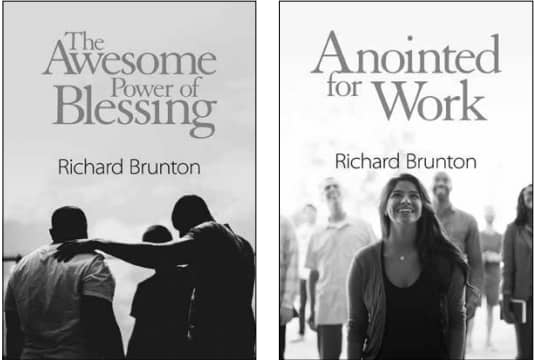 Nguvu ya kushangaza ya Baraka imekuwa borakutafsiriwa katika lugha zaidi ya 35 na zaidi ya mojanakala milioni zimechapishwa. Katika kitabu hiki kidogo,utapata jinsi baraka inavyofanya kazi na kujifunza jinsi yawabariki watu na hali zinazokuzunguka.kupakwa mafuta kwa ajili ya Kazi ni mwaliko wa kuingia katika ulimwengu wa kufurahisha na kutimiza, ambapo isiyo ya kawaida inaathari kubwa mahali pa kazi .Nguvu ya Ajabu ya Baraka inatumiwana Mungu kugusa mioyo na kuishi karibuulimwengu kwa njia muhimu. Inatengeneza faili yatsunami ya baraka.Tayari zaidi ya nakala milioni moja zinaimechapishwa katika lugha zaidi ya 35.Lakini hii ni ncha tu ya barafu.kuna orodha ya kusubiri ya nchi nalugha zinazoomba nakala. Mengi ya hayani nchi zilizo na rasilimali chache.Ikiwa ungependa kuwa mdhamini wa baraka,mawasiliano:richard.brunton134@gmail.comKuhusu mwandishi: Richard Brunton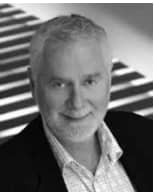 Colmar Brunton aliyejumuishwa mnamo 1981na kuijenga katika kampuni maarufu zaidi ya utafiti wa soko ya New Zealand.Alistaafu mnamo 2014 na amewahialitumia wakati wake kuandika, kuzungumza na huduma, huko New Zealand na kwingineko. Yeye ndiyepia mwandishi wa Nguvu ya kushangaza inayouzwa yaBlessing na kitabu Anointed for WorkMuuzaji bora,nguvu ya kutisha ya baraka sasa inamwendelezo ;                                                                                            ATHARI  YA BARAKAUshuhuda kamili na hadihthi ya kushangaza ,Kitabu hiki kina kinasimulia jinsi ujumbe wa baraka unagusa Maisha ya mamilioni ya watu kote ulimwenguni.Kutoka maeneo mbalimbali kama Newzealand na Kenya,wachungaji na kawaida wanaathiriwa na kubariki wengine.pia ni pamoja na vidokezo vipya vya msaada.Richard  Brunton wengine wamejifunza njiani kutoa ushauri,ufahamu na maono ya kutumia zawadi hii yenye nguvu katika Maisha yako ya kila siku,familia na jamiiSoma na uwe na msukumo.Baraka inaweza kukubadilisha ulimwengu wako,na kuubadilisha ulimwengu wote    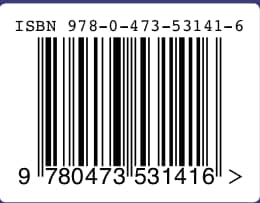 